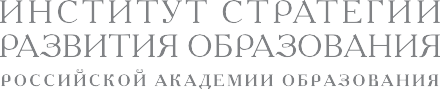 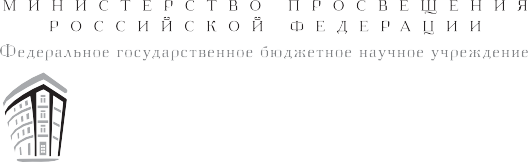 ОДОБРЕНА РЕшЕНИЕМ фЕДЕРАЛЬНОГО УЧЕБНО-МЕТОДИЧЕСКОГО ОБъЕДИНЕНИЯ ПО ОБщЕМУ ОБРАЗОВАНИю,протокол № 6/22 от 15.09.2022 г.ПРИМЕРНАЯ РАБОЧАЯ ПРОГРАММА КУРСА ВНЕУРОЧНОЙ ДЕЯТЕЛЬНОСТИ«РАЗГОВОРЫ О ВАЖНОМ»(НАЧАЛЬНОЕ ОБЩЕЕ ОБРАЗОВАНИЕ, ОСНОВНОЕ ОБЩЕЕ ОБРАЗОВАНИЕ, СРЕДНЕЕ ОБЩЕЕ ОБРАЗОВАНИЕ) МОСкВА 2022СОДЕРЖАНИЕПояснительная  записка   ............................................................................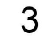 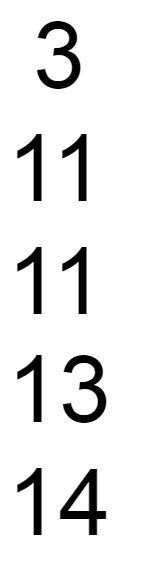 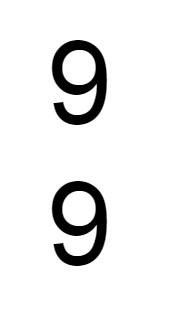 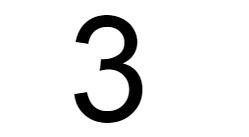 НАЧАЛЬНОЕ ОБЩЕЕ ОБРАЗОВАНИЕ ..........................................Содержание курса внеурочной деятельности ............................................Планируемые результаты освоения курса внеурочной деятельности ......Тематическое планирование .......................................................................ПОЯСНИТЕЛЬНАЯ ЗАПИСКААктуальность и назначение программыПрограмма разработана в соответствии с требованиями Федеральных государственных образовательных стандартов начального общего, основ- ного общего и среднего общего образования, ориентирована на обеспече- ние индивидуальных потребностей обучающихся и направлена на дости- жение планируемых результатов освоения программы начального общего, основного общего и среднего общего образования с учётом выбора участ- никами  образовательных  отношений  курсов   внеурочной   деятельности. Это позволяет обеспечить единство  обязательных  требований  ФГОС  во всём пространстве школьного образования: не только на уроке, но и за его пределами.Задачей педагога, работающего по программе, является развитие у обу- чающегося ценностного отношения к Родине, природе, человеку, культуре, знаниям, здоровью.Педагог помогает обучающемуся:в формировании его российской идентичности;в формировании интереса к познанию;в формировании осознанного отношения к своим правам и свобо-дам и уважительного отношения к правам и свободам других;в выстраивании собственного поведения с позиции нравственных и правовых норм;в создании мотивации для участия в социально-значимой деятель- ности;в развитии у школьников общекультурной компетентности;в развитии умения принимать осознанные решения и делать выбор;в осознании своего места в обществе;в познании себя, своих мотивов, устремлений, склонностей;в формировании готовности к личностному самоопределению.Нормативную правовую основу настоящей Примерной рабочей про-граммы курса внеурочной деятельности «Разговоры о важном» составляют следующие документы.Стратегия национальной безопасности Российской Федерации. Указ Президента Российской Федерации от 2 июля 2021 г. № 400 «О Стра- тегии национальной безопасности Российской Федерации».Приказ Министерства просвещения Российской Федерации от 31.05.2021 № 286 «Об утверждении федерального государственного образовательного стандарта начального общего образования». (Заре- гистрирован 05.07.2021 № 64100.)3Приказ Министерства просвещения Российской Федерации от 31.05.2021 № 287 «Об утверждении федерального государственного образовательного стандарта начального общего образования». (Заре- гистрирован 05.07.2021 № 64101.)Приказ Министерства просвещения Российской Федерации от 18.07.2022 № 569 «О внесении изменений в федеральный государ- ственный образовательный стандарт начального общего образова- ния». (Зарегистрирован 17.08.2022 № 69676.)Приказ Министерства просвещения Российской Федерации от 18.07.2022 № 568 «О внесении изменений в федеральный государ- ственный образовательный стандарт основного общего образова- ния». (Зарегистрирован 17.08.2022 № 69675.)Приказ Министерства образования  и  науки  Российской  Федерации от 17 мая 2012 г. №413 «Об утверждении федерального государствен- ного образовательного стандарта среднего общего образования».Приказ Министерства просвещения Российской Федерации от 12.08.2022 № 732 «О внесении изменений в федеральный государ- ственный образовательный стандарт среднего общего образования, утверждённый приказом Министерства образования и науки Рос- сийской Федерации от 17 мая 2012 г. № 413». (Зарегистрирован 12.09.2022 № 70034.)Письмо Министерства просвещения Российской Федерации «О на- правлении методических рекомендаций по проведению цикла вне- урочных занятий «Разговоры о важном»» от 15.08.2022 № 03-1190.Примерная рабочая программа по воспитанию для общеобразова- тельных организаций, одобренная решением федерального учеб- но-методического объединения по общему образованию. (Протокол от 23 июня 2022 г. № 3/22.)Варианты реализации программы и формы проведения занятийПрограмма может быть реализована в работе с обучающимися 1–2, 3–4, 5–7, 8–9 и 10–11 классов. На уровень начального общего образования при- ходится 136 часов, основного общего образования — 170 часов, среднего об- щего образования — 68 часов.Занятия по программе проводятся в формах, позволяющих обучающе- муся вырабатывать собственную мировоззренческую позицию по обсуж- даемым темам (например, беседы, деловые игры, викторины, интервью, блицопросы и т. д.).Программа может быть реализована в течение одного учебного года, ес- ли занятия проводятся 1 раз в неделю.4Взаимосвязь с программой воспитанияПрограмма курса внеурочной деятельности разработана с учётом реко- мендаций примерной программы воспитания. Это позволяет на практике соединить обучающую и воспитательную деятельность педагога, ориенти- ровать её не только на интеллектуальное, но и на нравственное, социальное развитие ребёнка. Это проявляется:в выделении в цели программы ценностных приоритетов;в приоритете личностных результатов реализации программы вне-урочной деятельности, нашедших своё отражение и конкретизациюв примерной программе воспитания;в интерактивных формах занятий для обучающихся, обеспечиваю- щих их вовлечённость в совместную с педагогом и сверстниками де-ятельность.Ценностное наполнение внеурочных занятийВ основе определения тематики внеурочных занятий лежат два прин- ципа:соответствие датам календаря;значимость  для  обучающегося  события  (даты),  которое  отмечается в календаре в текущем году.Даты календаря можно объединить в две группы:Даты, связанные с событиями, которые отмечаются в постоянные числа ежегодно (государственные и профессиональные праздники, даты исторических событий). Например, День народного единства, День защитника Отечества, Рождество, День учителя, День россий- ской науки и т.д.Юбилейные даты выдающихся деятелей науки, литературы, искус- ства. Например, 165 лет со дня рождения К. Э. Циолковского, 160 лет со дня рождения К. С. Станиславского.В программе предлагается несколько тем внеурочных занятий, которые не связаны с текущими датами календаря, но являются важными в воспи- тании школьника. К примеру: «Мы разные, мы вместе», «Забота о каждом: цифровая безопасность и гигиена школьника» и др.Следует отметить, что внеурочные занятия входят в общую систему вос- питательной работы образовательной организации, поэтому тематика и со- держание должны обеспечить реализацию их назначения и целей: становле- ние у обучающихся гражданско-патриотических чувств. Исходя из этого, в планируемых результатах каждого сценария внеурочного занятия выделя- ются нравственные ценности, которые являются предметом обсуждения. Основные ценности характеризуются следующим образом.5Историческая памятьИсторическая память — обязательная часть культуры народа и каж- дого гражданина;историческая память соединяет прошлое, настоящее, позволяя со- хранить и продолжить достижения, мудрость, опыт, традиции про-шлых поколений;историческая память есть культура целого народа, которая складыва- ется из объединения индивидульных переживаний и включает важ-нейшие нравственные качества: благодарность, уважение, гордость потомков за жизнь и подвиги предков.Осознание этой нравственной ценности базируется на конкретном со- держании занятия. Например, тема «День народного единства» рассматри- вается на известных исторических фактах — единение людей, когда Родина нуждается в защите в 1612 г.Преемственность поколенийКаждое следующее поколение учится у предыдущего: осваивает, вос- создаёт, продолжает его достижения, традиции;семья построена на сохранении преемственности поколений. Память о предыдущих поколениях бережно хранится в предметах, фотогра-фиях, вещах и заключается в гуманном отношении к старшим поко- лениям.Например, тема: «Мы разные, мы вместе». Обсуждается проблема: ка- ждое поколение связано с предыдущими и последующими общей культурой, историей, средой обитания, языком общения. Каждый человек должен вос- питывать в себе качества, которые были характерны для наших предков, лю- дей далёких поколений: любовь к родной земле, малой родине, Отечеству.Патриотизм — любовь к РодинеПатриотизм (любовь к Родине) — самое главное качества граждани- на;любовь к своему Отечеству начинается с малого — с привязанности к родному дому, малой Родине;патриотизм строится на ответственности за судьбу своей родной зем- ли; чувстве гордости за историю, культуру своего народа и народовРоссии.Эта высшая нравственная ценность является приоритетной во всех сце- нариях «Разговоров о важном». В каждом сценарии в соответствии с содер- жанием раскрывается многогранность чувства патриотизма и его проявле- ния в разных сферах человеческой жизни.Доброта, добрые делаДоброта — это способность (желание и умение) быть милосердным, поддержать, помочь без ожидания благодарности;6благотворительность — проявление добрых чувств; благотворитель- ность была распространена в России в прошлые века, что стало се-годня примером для подражания.Например, тема «Забота о каждом». Разговор о добрых делах граждан России в прошлые времена и в настоящее время, тема волонтёрства.Семья и семейные ценностиСемья связана не только общим местом проживания, общим хозяй- ством, общими делами, но и значимыми ценностями — взаимопони-манием, взаимоподдержкой, традициями и т. д.;каждый член семьи имеет свои обязанности, но всегда готовы прий- ти на помощь другому: взять на себя его дела, проявить внимание,оказать помощь друг другу;учащийся должен ответственно относиться к своей семье,  участво- вать во всех её делах, помогать родителям;семейные ценности всегда были значимы для народов России; се- мейные ценности представлены в традиционных религиях России.Тема семьи, семейных взаимоотношений и ценностей является предме- том обсуждения на занятиях, посвящённых темам: «День матери», «День отца», «День пожилых людей», «Традиционные семейные ценности» и др.Культура РоссииКультура общества — это достижения человеческого общества, соз- данные на протяжении его истории;российская культура богата и разнообразна, она известна и уважаема во всём мире;культура представлена достижениями в материальной сфере (строи- тельство, техника, предметы быта и др.), в духовной сфере (народноетворчество, литература, изобразительное искусство, музыка, театр и др.), а также в этике, культуре взаимоотношений людей.Темы, связанные с осознанием обучающимися этой социальной ценно- сти, подробно и разносторонне представлены в «Разговорах о важном». По- этому многие сценарии построены на чтении поэзии, обсуждении видео- фильмов, произведений живописи и музыки: «День музыки», «Мечты»,«Великие люди России: К. С. Станиславский», «День театра».Наука на службе РодиныНаука обеспечивает прогресс общества и улучшает жизнь человека;в науке работают талантливые, творческие люди, бесконечно любя-щие свою деятельность;в России совершено много научных открытий, без которых невоз- можно представить современный мир.7О такой ценности общества и отдельно взятого человека учащиеся узна- ют в процессе обсуждения тем: «День российской науки», «165 лет со дня рождения К. Э. Циолковского», «День космонавтики: мы — первые».Следует отметить, что многие темы внеурочных занятий выходят за рам- ки содержания, изучаемого на уроках, но это не означает, что учитель будет обязательно добиваться  точного  усвоения  нового  знания,  запоминания и чёткого воспроизведения нового термина или понятия. Необходимо по- нимать, что на внеурочных занятиях как неучебных формируются опреде- лённые ценности: высшие нравственные чувства и социальные отношения. В течение года учащиеся много раз будут возвращаться к обсуждению одних и тех же понятий, что послужит постепенному осознанному их принятию.Наличие сценариев внеурочных занятий не означает формального следо- вания им. При анализе содержания занятия, которое предлагается в сцена- рии, педагог учитывает региональные, национальные, этнокультурные осо- бенности территории, где функционирует данная образовательная органи- зация. Обязательно учитывается и уровень развития учащихся, их интересы и потребности. При необходимости, исходя из статуса семей обучающихся, целесообразно уточнить (изменить, скорректировать) и творческие зада- ния, выполнение которых предлагается вместе с родителями, другими чле- нами семьи.Особенности работы педагога по программеЛичностное развитие ребёнка — главная цель педагога. Личностных ре- зультатов педагог может достичь, увлекая школьника совместной и интерес- ной им обоим многообразной деятельностью, позволяющей раскрыть по- тенциал каждого; используя разные формы работы; устанавливая во время занятий доброжелательную, поддерживающую атмосферу; насыщая занятия ценностным содержанием.Задача педагога, транслируя собственные убеждения и жизненный опыт, дать возможность школьнику анализировать, сравнивать и выбирать.В приложениях к программе содержатся методические рекомендации, помогающие педагогу грамотно организовать деятельность школьников на занятиях в рамках реализации программы курса внеурочной деятельности«Разговоры о важном».8 	НАЧАЛЬНОЕ ОБЩЕЕ ОБРАЗОВАНИЕ	СОДЕРЖАНИЕ КУРСА ВНЕУРОЧНОЙ ДЕЯТЕЛЬНОСТИЗнания — ценность, которая необходима не только каждому человеку, но и всему обществу. Знания — основа успешного развития человека и обще- ства. Каждый должен стремиться к обогащению и расширению своих зна- ний. Наша страна предоставляет любому ребёнку возможность с шести с половиной лет учиться в школе.Любовь к Родине, патриотизм — качества гражданина России. Любовь к родному краю, способность любоваться природой, беречь её — часть люб- ви к Отчизне. Труд людей в разные исторические эпохи, преемственность поколений в готовности защищать родную землю. Историческая память на- рода и каждого человека.К. Э. Циолковский — выдающийся учёный, открывший дорогу к косми- ческим полётам. Преемственность поколений в научных достижениях. Страницы истории российской космонавтики. Первые космонавты. Гор- дость россиян за успехи страны в освоении космоса. Проявление интереса к знаниям о космосе, его изучению и космонавтам — исследователям кос- мического пространства.Преемственность поколений: семейные ценности (любовь, взаимопони- мание, участие в семейном хозяйстве, воспитании детей); традиции. Па- мять о предшествующих поколениях семьи. Особое отношение к старшему поколению, проявление  действенного  уважения,  внимания  к  бабушкам и дедушкам, забота о них.Учитель — важнейшая в обществе профессия. Назначение учителя — со- циальное служение, образование и воспитание подрастающего поколения. Учитель — советчик, помощник, участник познавательной деятельности школьников. Оценка учительского труда. Великие педагоги прошлого. Яс- нополянская школа Л. Н. Толстого.Мужчина, отец (отчество — от слова «отец») как гражданин; мужские профессии, участие в трудовой деятельности и жизни общества. Роль отца в семье, участие в хозяйственной деятельности, досуге членов семьи, укре- плении традиционных семейных ценностей. Понимание роли отца как ро- дителя, участие в воспитании детей, отцовское влияние на сына и/или дочь. Музыка как способность человека слышать, воспроизводить, сочетать звуки. Роль музыки в жизни каждого человека: музыка сопровождает чело-9века с рождения до конца жизни. Способность слушать, воспринимать и понимать музыку. Музыка, которую можно увидеть. Музыка, которую нужно учиться слушать.Семья — дружный любящий друг друга коллектив. Поколения в семье. Семейные ценности: воспитание детей, забота о старшем поколении; тра- диции, совместная трудовая и досуговая деятельность. Пётр и Феврония Муромские —символ любви и взаимопонимания в семейной жизни.Рождение праздника День народного единства. Проявление любви к Ро- дине: объединение людей в те времена, когда Родина нуждается в защите. Чувство гордости за подвиги граждан земли Русской в 1612 году и граждан на- шей страны в Великой Отечественной войне. Минин и Пожарский — герои, создавшие народное ополчение для борьбы с иноземными захватчиками.Каждое поколение связано с предыдущими и последующими общей культурой, историей, средой обитания. Связь (преемственность) поколе- ний — основа развития общества и каждого человека. Патриотизм — чув- ство, которое есть у каждого поколения. Историческая память проявляется в том, что новое поколение людей стремится воспитать в себе качества, ко- торые отражают нравственные ценности предыдущих поколений.Мать, мама — главные в жизни человека слова. Мать — хозяйка в доме, хранительница семейного очага, воспитательница детей. С первых дней жизни рядом с ребёнком всё время присутствует мама — человек, чьё серд- це бьётся чаще и сильнее, чем у других людей.Символы современной России: название, описание. О чём могут расска- зать символы.  Их  значение  и  назначение  в  жизни  государства.  Уважение к государственной символике России — обязанность гражданина. Правила поведения человека при исполнении гимна, при поднятии флага.Кто такой доброволец? Деятельность добровольцев как социальное слу- жение в военное и мирное время: примеры из истории и современной жиз- ни. Качества людей, которых называют добровольцами: милосердие, гуман- ность, доброта. Как я могу проявить добрые чувства к другим людям?С чего начинается Родина: колыбельная песня мамы, первая игрушка, первая книга. Малая Родина: родная природа, школа, друзья, культура и история родного края. Ответственность гражданина за свободу, благопо- лучие Родины, защита её от иноземных врагов.Конституция Российской Федерации — главный закон государства. Что такое права и обязанности гражданина. Права ребёнка в России. Примеры выполнения обязанностей членами общества.История праздника  Рождества  Христова.  Рождественские  традиции в России.Новый год — замечательный семейный праздник. История возникнове- ния новогоднего праздника в России. Традиции встречи Нового года: укра-10шение ёлки, подарки, загадывание заветных желаний. О чём люди разных времён мечтали в Новый год.Что такое виртуальный мир и кто его создаёт? Плюсы и минусы вирту- ального мира. Правила безопасного пользования интернет-ресурсами.Блокада Ленинграда: как она началась и сколько длилась. Ленинград- ский ломтик хлеба... Дневник Тани Савичевой. Как жили и о чём мечтали дети блокадного города. Дорога жизни. Ленинград и ленинградцы выжили и победили.Первые театры в России. К. С. Станиславский — великий деятель теа- трального искусства: яркие страницы жизни и деятельности. С чего начина- ется театр? Кто самый главный в театре. Школьный и классный театр.Наука: научные открытия позволяют улучшать жизнь людей, обеспечи- вают прогресс общества. Науку делают талантливые, творческие, увлечён- ные люди. Научные открытия российских учёных, без которых невозможно представить современный мир: телеграф, цветная фотография, радиопри- ёмник, ранцевый парашют, наркоз, искусственное сердце.Роль нашей страны в современном мире. Значение российской культуры для всего мира.Защита Отечества — обязанность гражданина Российской Федерации, проявление любви к родной земле, Родине. Армия в годы войны и в мир- ное время: всегда есть место подвигу. Качество российского воина: сме- лость, героизм, самопожертвование.Доброта — качество настоящего человека, способность оказать помощь, поддержку, проявить заботу и милосердие. Доброе дело: кому оно необхо- димо и для кого предназначено. Добрые дела граждан России в прошлые времена: благотворительность; пожертвование как  проявление  добрых чувств в традиционных религиях.Международный женский  день  —  праздник  благодарности  и  любви к женщине. Женщина в современном обществе — труженица, мать, воспи- татель детей. Нет на свете профессии, которой не может научиться женщи- на. Великие женщины в истории России: Екатерина Великая, Е. Дашкова, Н. Суслова (первая женщина-врач). Выдающиеся женщины ХХ века, про- славившие Россию: В. Терешкова, М. Раскова, Л. Павличенко, А. Пахмуто- ва, М. Плисецкая, Л. Зыкина.Сергей Владимирович Михалков — автор гимна современной России. Правила слушания и исполнения гимна. С. В. Михалков  —  выдающийся поэт ХХ века, автор стихов, которые дети знали и знают наизусть. Вклад по- эта в развитие детской литературы. Слушаем и читаем стихи Михалкова.Крым — природная жемчужина. Разнообразие природных зон: полупу- стыни и солончаки; степная зона, лесостепь, вечнозелёная растительность. Природные достопримечательности Крыма: Агармышский лес, гора Ак-Кая11(Белая скала), гора Кошка, Чёрное и Азовское моря. Симферополь — сто- лица Республики Крым, «ворота Крыма». Ласточкино гнездо, Золотые во- рота, Судакская крепость, Севастополь.Что такое творчество? Люди творческих профессий: поэты, художники, композиторы, артисты, создатели игрушек. Примеры народных промыслов. Умеем ли мы фантазировать: сочинять сказки, конструировать города буду- щего, создавать узоры для тканей, посуды, расписывать игрушки. Творче- ская сценическая деятельность: игры, импровизация, драматизация, разы- грывание сценок.Мы первые: первый искусственный спутник Земли; Луноход-1. «Он ска- зал: „Поехали!“» — первый полёт человека в космос; Ю. А. Гагарин — Ге- рой Советского Союза. Первый выход в открытый космос — А. А. Леонов, дважды Герой Советского Союза. Самый длительный полёт в космосе — Валерий Поляков, Герой Советского Союза, Герой Российской Федерации. Кто такие нацисты? Почему они хотели сделать все народы своими раба- ми? Преступления нацистов: концлагерь как места принудительной жесто- кой изоляции. Дети Освенцима. Как боролись с нацизмом в концлагерях советские солдаты и офицеры. 11 апреля — Международный день освобо-ждения узников концлагерей.Особо охраняемые территории в России — заповедники, национальные парки. Экологические тропы — что это такое? Путешествие на Камчатку (долина гейзеров), в Приокско-Террасный заповедник (дикий дом для зу- бров, косуль, оленей), в Большой Арктический заповедник, в заповедник«Чёрные земли» (сохранение сайгаков, тушканчиков, сусликов). Таймыр — родной дом северных оленей. Окский заповедник — журавлиный питом- ник.Профессии прошлого и профессии будущего — что будет нужно стране, когда я вырасту? Профессии моих родителей, бабушек и дедушек. Профес- сиональные династии. Зачем нужно учиться всё время, пока работаешь?Историческая память: мы помним подвиги наших солдат, офицеров, ма- тросов, защитивших нашу жизнь в годы Великой Отечественной войны. Связь (преемственность) поколений: Бессмертный полк — помним, любим, гордимся. Какое чувство вело советских людей на борьбу за свободу своей Родины?Детская общественная организация — мы вместе, и мы делаем добрые дела. Друзья необходимы каждому человеку. Добрые дела, которые можно сделать вместе. Наша помощь нужна тем, кто в ней нуждается: больным, старым, слабым.Счастье каждый понимает по-своему. Но для всех счастье — мир на Зем- ле, здоровье близких, верные друзья, благополучие страны. Бывает ли мно- го счастья? Можно ли им поделиться?12ПЛАНИРУЕМЫЕ РЕЗУЛЬТАТЫ ОСВОЕНИЯ КУРСА ВНЕУРОЧНОЙ ДЕЯТЕЛЬНОСТИЗанятия в рамках программы направлены на обеспечение достижений школьниками следующих личностных, метапредметных и предметных об- разовательных результатов.Личностные результаты:В сфере гражданско-патриотического воспитания: становление цен- ностного отношения к своей Родине — России; осознание своей этнокуль- турной и российской гражданской идентичности; сопричастность к про- шлому, настоящему и будущему своей страны и родного края; уважение к своему и другим народам; первоначальные представления о человеке как члене общества, о правах и ответственности, уважении и достоинстве чело- века, о нравственно-этических нормах поведения и правилах межличност- ных отношений.В сфере духовно-нравственного воспитания: признание индивидуаль- ности каждого человека; проявление сопереживания, уважения и доброже- лательности; неприятие любых форм поведения, направленных на причи- нение физического и морального вреда другим людям.В сфере эстетического воспитания: уважительное отношение и инте- рес к художественной культуре, восприимчивость к разным видам искус- ства, традициям и творчеству своего и других народов; стремление к само- выражению в разных видах художественной деятельности.В сфере физического воспитания, формирования культуры здоровья и эмоционального благополучия: соблюдение правил здорового и безопас- ного (для себя и других людей) образа жизни в окружающей среде (в том числе информационной); бережное отношение к физическому и психиче- скому здоровью.В сфере трудового воспитания: осознание ценности труда в жизни че- ловека и общества, ответственное потребление и бережное отношение к ре- зультатам труда, интерес к различным профессиям.В сфере экологического воспитания: бережное отношение к природе; неприятие действий, приносящих ей вред.В сфере понимания ценности научного познания: первоначальные пред- ставления о научной картине мира; познавательные интересы, активность, инициативность, любознательность и самостоятельность в познании.Метапредметные результаты:В сфере овладения универсальными учебными познавательными дей- ствиями: сравнивать объекты, устанавливать основания для сравнения, устанавливать аналогии; определять существенный признак для классифи- кации, классифицировать предложенные объекты; находить закономерно-13сти и противоречия в рассматриваемых фактах, данных и наблюдениях на основе предложенного педагогическим работником алгоритма; выявлять недостаток информации для решения учебной (практической) задачи на ос- нове предложенного алгоритма; устанавливать причинно-следственные свя- зи в ситуациях, поддающихся непосредственному наблюдению или знако- мых по опыту, делать выводы; определять разрыв между реальным и жела- тельным состоянием объекта (ситуации) на основе предложенных педагогическим работником вопросов; формулировать выводы и подкре- плять их доказательствами на основе результатов проведённого наблюдения (опыта, измерения, классификации, сравнения, исследования); прогнози- ровать возможное развитие процессов, событий и их последствия в анало- гичных или сходных ситуациях; выбирать источник получения информа- ции; согласно заданному алгоритму находить в предложенном источнике информацию, представленную в явном виде; распознавать достоверную и недостоверную информацию самостоятельно или на основании предло- женного педагогическим работником способа её проверки; соблюдать с по- мощью взрослых (педагогических работников, родителей (законных пред- ставителей) несовершеннолетних обучающихся) правила информационной безопасности при поиске информации в Интернете; анализировать и созда- вать текстовую, графическую, звуковую, видеоинформацию в соответствии с учебной задачей.В сфере овладения универсальными учебными коммуникативными действиями: воспринимать и формулировать суждения, выражать эмоции в соответствии с целями и условиями общения в знакомой среде; проявлять уважительное отношение к собеседнику, соблюдать правила ведения диало- га и дискуссии; признавать возможность существования разных точек зре- ния; корректно и аргументированно высказывать своё мнение; строить ре- чевое высказывание в соответствии с поставленной задачей; создавать уст- ные и письменные тексты (описание, рассуждение, повествование); готовить небольшие публичные выступления; подбирать иллюстративный материал (рисунки, фото, плакаты) к тексту выступления; принимать цель совместной деятельности, коллективно строить действия по её достижению: распределять роли, договариваться, обсуждать процесс и результат совмест- ной работы; проявлять готовность руководить, выполнять поручения, под- чиняться; ответственно выполнять свою часть работы; оценивать свой вклад в общий результат.В сфере овладения универсальными учебными регулятивными дей- ствиями:  планировать действия по решению учебной задачи для получе- ния результата; выстраивать последовательность выбранных действий; уста- навливать причины успеха/неудач учебной деятельности; корректировать свои учебные действия для преодоления ошибок.14Предметные результаты освоения программы внеурочной деятель- ности «Разговоры о важном» представлены с учётом специфики содержания предметных областей, к которым имеет отношение содержание курса внеу- рочной деятельности:Русский  язык:  первоначальное  представление  о  многообразии  языков и культур на территории Российской Федерации, о языке как одной из глав- ных духовно-нравственных ценностей народа; понимание роли языка как основного средства общения; осознание значения русского языка как госу- дарственного языка Российской Федерации; понимание роли русского язы- ка как  языка  межнационального  общения;  осознание  правильной  устной и письменной речи как показателя общей культуры человека; овладение ос- новными видами речевой деятельности на основе первоначальных пред- ставлений о нормах современного русского литературного языка; использо- вание в речевой деятельности норм современного русского литературного языка и речевого этикета.Литературное чтение: осознание значимости художественной литера- туры и произведений устного народного творчества для всестороннего раз- вития личности человека; первоначальное представление о многообразии жанров художественных произведений и произведений устного народного творчества; овладение элементарными умениями анализа и интерпретации текста.Иностранный язык: знакомство представителей других стран с культу- рой своего народа.Математика и информатика: развитие логического мышления; при- обретение опыта работы с информацией, представленной в графической и текстовой форме, развитие умений извлекать, анализировать, использо- вать информацию и делать выводы.Окружающий мир: сформированность уважительного отношения к сво- ей семье и семейным традициям, организации, родному краю, России, её истории и культуре, природе; сформированность чувства гордости за наци- ональные свершения,  открытия,  победы;  первоначальные  представления о природных и социальных объектах как компонентах единого мира, о мно- гообразии объектов и явлений природы; о связи мира живой и неживой природы; сформированность основ рационального поведения и обоснован- ного  принятия   решений;   первоначальные   представления   о   традициях и обычаях, хозяйственных занятиях населения и массовых профессиях род- ного края, достопримечательностях столицы России и родного края, наибо- лее значимых  объектах  Всемирного  культурного  и  природного  наследия в России; важнейших для страны и личности событиях и фактах прошлого и настоящего России; основных правах и обязанностях гражданина Рос- сийской Федерации; развитие умений описывать, сравнивать и группиро-15вать изученные природные объекты и явления, выделяя их существенные признаки и отношения между объектами и явлениями; понимание простей- ших причинно-следственных связей в окружающем мире (в том числе на материале о природе и культуре родного края); приобретение базовых умений работы с доступной информацией (текстовой, графической, аудио- визуальной) о природе и обществе, безопасного использования электрон- ных ресурсов организации и Интернете, получения информации из источ- ников в современной информационной среде; формирование навыков здо- рового и безопасного образа жизни на основе выполнения правил безопасного поведения в окружающей среде, в том числе знаний о небезо- пасности разглашения личной и финансовой информации при общении с людьми вне семьи, в Интернете и опыта соблюдения правил безопасного поведения при использовании личных финансов; приобретение опыта по- ложительного эмоционально-ценностного отношения к природе; стремле- ния действовать в окружающей среде в соответствии с экологическими нор- мами поведения.Основы религиозных культур и светской этики: понимание необходи- мости нравственного совершенствования, духовного развития, роли в этом личных усилий человека; формирование умений анализировать и давать нравственную оценку поступкам, отвечать за них, проявлять готовность к сознательному самоограничению в поведении; построение суждений оце- ночного характера, раскрывающих значение нравственности, веры как ре- гуляторов поведения человека в обществе и условий духовно-нравственно- го развития личности; понимание ценности семьи, умение приводить при- меры положительного  влияния  религиозной  традиции  на  отношения в семье, воспитание детей; овладение навыками общения с людьми разного вероисповедания; осознание, что оскорбление представителей другой веры есть нарушение нравственных норм поведения в обществе; понимание цен- ности человеческой жизни, человеческого достоинства, честного труда лю- дей на благо человека, общества; формирование умений объяснять значе- ние слов «милосердие», «сострадание», «прощение», «дружелюбие»; умение находить образы, приводить примеры проявлений любви к ближнему, ми- лосердия и сострадания в религиозной культуре, истории России, совре- менной жизни; открытость к сотрудничеству, готовность оказывать по- мощь; осуждение любых случаев унижения человеческого достоинства; зна- ние общепринятых  в  российском  обществе  норм  морали,  отношений и поведения людей, основанных на российских традиционных духовных ценностях, конституционных правах, свободах и обязанностях гражданина. Изобразительное искусство: выполнение творческих работ с использо- ванием различных художественных материалов и средств художественной выразительности изобразительного искусства; умение характеризовать ви-16ды и жанры изобразительного искусства; умение характеризовать отличи- тельные особенности художественных промыслов России.Музыка: знание основных жанров народной и профессиональной му- зыки.Технология: сформированность общих представлений о мире профес- сий, значении труда в жизни человека и общества, многообразии предметов материальной культуры.Физическая культура: сформированность общих представлений о фи- зической культуре и спорте, физической активности человека, физических качествах, жизненно важных прикладных умениях и навыках, основных физических  упражнениях;   умение   взаимодействовать   со   сверстниками в игровых заданиях и игровой деятельности, соблюдая  правила  честной игры.17ТЕМАТИЧЕСКОЕ ПЛАНИРОВАНИЕ1–2, 3–4 классы (1 час в неделю)ПродолжениеПродолжениеПродолжениеПродолжениеПродолжениеПродолжениеОкончание 	ОСНОВНОЕ ОБЩЕЕ ОБРАЗОВАНИЕ	СОДЕРЖАНИЕ КУРСА ВНЕУРОЧНОЙ ДЕЯТЕЛЬНОСТИЗнакомство с платформой «Россия — страна возможностей». Возможно- сти, которые предоставляет платформа «Россия — страна возможностей».Родина — не только место рождения. История, культура, научные дости- жения: чем мы можем гордиться?Мечты и фантазии человека о космических полётах. К. Э. Циолков- ский — основоположник ракетодинамики и теоретической космонавтики. Герои освоения космоса.1 октября — Международный день пожилых людей. Почитание старшего поколения. Возрастные изменения — не повод быть исключённым из жиз- ни семьи и общества.Ценность профессии учителя. Учителя в годы Великой Отечественной войны. Современный учитель: какой он?История формирования понятий «род» и «отец». Образ отца в отече- ственной литературе. Качества настоящего отца. Равноправие родителей в семье.Уникальность музыки каждого народа. Музыкальные инструменты. Ви- ды искусства, где музыка — неотъемлемая часть.Дом, в котором мы живём. Идеальные отношения в семье: какие они?Семейные ценности.Смутное время в истории нашей страны. Самозванцы — одна из причин продолжавшейся Смуты. Ополчение во главе с князем Дмитрием Пожар- ским и земским старостой Кузьмой Мининым. Примеры единения народа не только в войне.Разнообразие культуры народов России. Традиции разных народов. Уважение между людьми разных национальностей — основа межкультур- ного общения. Влияние многоязычия на толерантность. Почему языки ис- чезают?Мама — важный человек в жизни каждого. Материнская любовь — про- стая и безоговорочная. Легко ли быть мамой?Герб — символ государства. У каждой страны свой герб. Значение трико- лора. История российского флага.История создания Красного Креста. Особенности волонтёрской деятель- ности. Волонтёрство в России.33Россия — страна с героическим прошлым. Современные герои — кто они? Россия начинается с меня?Значение Конституции для граждан страны. Знание прав и выполнение обязанностей. Ответственность — это осознанное поведение.История  праздника   Рождества   Христова.   Рождественские   традиции в России и в других государствах.Новый год — праздник всей семьи. Новогодние семейные традиции. Но- вогодние приметы.Отношение к личной информации. Добавление «друзей» в Сети. Всё, что попадает в Сеть, остаётся там навсегда.Голод, морозы, бомбардировки — тяготы блокадного Ленинграда. Бло- кадный паёк. Способы выживания ленинградцев. О провале планов немец- ких войск.Авторитет К. С. Станиславского в области сценического искусства. Не- которые факты его биографии. Основные идеи системы Станиславского.Цивилизация без научных достижений. Научные и технические дости- жения в нашей стране. Достижения науки в повседневной жизни. Плюсы и минусы научно-технического прогресса.Географические особенности и природные богатства России. Многочис- ленные народы России. Единый перечень коренных малочисленных наро- дов (47 этносов). Российская культура. Чем славится Россия?День защитника Отечества: исторические традиции. Профессия военно- го: кто её выбирает сегодня. Смекалка в военном деле. Задачи армии в мир- ное время.Мотивация добрых дел. Подлинность намерений — то, что у тебя вну- три. Проблемы, с которыми сталкиваются добрые люди.Связь праздника 8 Марта с именем Клары Цеткин. Освоение женщина- ми «мужских» профессий. Традиционность подхода «мужчина — добытчик, женщина — хранительница очага»: изменились ли роли?Сергей Владимирович Михалков — поэт, драматург, баснописец, сказоч- ник, сатирик, сценарист, общественный деятель. Страсть С. В. Михалкова к стихотворчеству. Работа в армейской печати во время Великой Отече- ственной войны. Решение правительства России о смене гимна. Вторая ре- дакция текста гимна.Красивейший полуостров с богатой историей. История Крымского полу- острова. Значение Крыма. Достопримечательности Крыма.Сила театрального искусства. Читка пьес — особый жанр театрального искусства. Кино и театр: аргументы за и против.Главные события в истории покорения космоса. Отечественные космо- навты-рекордсмены. Подготовка к полёту — многолетний процесс.34Появление термина «геноцид». Геноцид советского народа и народов Ев- ропы во время Второй мировой войны. Международный военный трибунал в Нюрнберге. Конвенция ООН о предупреждении преступления геноцида и наказании за него. Геноцид в современном мире.День Земли — призыв задуматься о сохранности планеты.  Экологиче- ские проблемы как следствие безответственного поведения человека. Со- блюдать экоправила — не так сложно.История Праздника труда. Труд — это право или обязанность человека?Работа мечты. Жизненно важные навыки.История появления праздника День Победы. Поисковое движение Рос- сии. Могила Неизвестного Солдата. Семейные традиции празднования Дня Победы.19 мая 1922 года — день рождения пионерской организации. Цель её соз- дания и деятельность. Распад пионерской организации. Причины, по кото- рым дети объединяются.Разные представления о счастье. Слагаемые счастья. Рецепт счастливой жизни.ПЛАНИРУЕМЫЕ РЕЗУЛЬТАТЫ ОСВОЕНИЯ КУРСА ВНЕУРОЧНОЙ ДЕЯТЕЛЬНОСТИЗанятия в рамках программы направлены на обеспечение достижения школьниками следующих личностных, метапредметных и предметных об- разовательных результатов.Личностные результаты:В сфере гражданского воспитания: уважение прав, свобод и законных интересов других людей; активное участие в жизни семьи, родного края, страны; неприятие любых форм экстремизма, дискриминации; понимание роли различных социальных институтов в жизни человека; представление об основных правах, свободах и обязанностях гражданина, социальных нормах и правилах межличностных отношений в поликультурном и много- конфессиональном обществе; готовность к разнообразной совместной дея- тельности, стремление к взаимопониманию и взаимопомощи; готовность к участию в гуманитарной деятельности (волонтёрство, помощь людям, нуждающимся в ней).В сфере патриотического воспитания: осознание российской граждан- ской идентичности в поликультурном и многоконфессиональном обществе, проявление интереса к познанию родного языка, истории, культуры Рос- сийской Федерации, своего края, народов России; ценностное отношение35к достижениям своей Родины — России, к науке, искусству, спорту, техно- логиям, боевым  подвигам  и  трудовым  достижениям  народа;  уважение к символам России, государственным праздникам, историческому и при- родному наследию и памятникам, традициям разных народов,  проживаю- щих в родной стране.В сфере духовно-нравственного воспитания: ориентация на моральные ценности и нормы в ситуациях нравственного выбора;  готовность  оцени- вать своё поведение и поступки, поведение и поступки других людей с по- зиции нравственных и правовых норм с учётом осознания последствий по- ступков; свобода и ответственность личности в условиях индивидуального и общественного пространства.В сфере эстетического воспитания: восприимчивость к разным видам искусства, традициям и творчеству своего и других народов, понимание эмоционального воздействия искусства; осознание важности художествен- ной культуры как средства коммуникации и самовыражения; понимание ценности отечественного и мирового искусства, роли этнических культур- ных традиций и народного творчества.В сфере физического воспитания: осознание ценности жизни; соблюде- ние правил безопасности, в том числе навыков безопасного поведения в интернет-среде; способность адаптироваться к стрессовым ситуациям и меняющимся социальным, информационным и природным условиям, в том числе осмысляя собственный опыт и выстраивая дальнейшие цели; умение принимать себя и других, не осуждая; умение осознавать эмоцио- нальное состояние себя и других, умение управлять собственным эмоцио- нальным состоянием; сформированность навыка рефлексии, признание своего права на ошибку и такого же права другого человека.В сфере трудового воспитания: установка на активное участие в реше- нии практических задач; осознание важности обучения на протяжении всей жизни; уважение к труду и результатам трудовой деятельности.В сфере экологического воспитания: ориентация на применение знаний из социальных и естественных наук для решения задач в области окружаю- щей среды, планирования поступков и оценки их возможных последствий для окружающей среды; повышение уровня экологической культуры, осоз- нание глобального характера экологических проблем и путей их решения; активное неприятие действий, приносящих вред окружающей среде; осоз- нание своей роли как гражданина и потребителя в условиях взаимосвязи природной, технологической  и  социальной  сред;  готовность  к  участию в практической деятельности экологической направленности.В сфере ценности научного познания: ориентация в деятельности на со- временную систему научных представлений об основных закономерностях развития человека, природы и общества, взаимосвязях человека с природ-36ной и социальной средой; овладение языковой и читательской культурой как средством познания мира; овладение основными навыками исследова- тельской деятельности, установка на осмысление опыта, наблюдений, по- ступков и стремление совершенствовать пути достижения индивидуального и коллективного благополучия.В сфере адаптации обучающегося к изменяющимся условиям социаль- ной и природной среды: освоение обучающимися социального опыта, ос- новных социальных ролей, соответствующих ведущей деятельности возрас- та, норм  и  правил  общественного  поведения,  форм  социальной  жизни в группах и сообществах, включая семью, группы, сформированные по про- фессиональной деятельности, а также в рамках социального взаимодей- ствия с людьми из другой культурной среды; открытость опыту и знаниям других; повышать уровень своей компетентности через практическую дея- тельность, в том числе умение учиться у других людей, осознавать в со- вместной деятельности новые знания, навыки и компетенции из опыта дру- гих; осознавать дефициты собственных знаний и компетентностей, плани- ровать своё развитие; умение анализировать и выявлять взаимосвязи природы, общества и экономики; умение оценивать свои действия с учётом влияния на окружающую среду, достижений целей и преодоления вызовов, возможных глобальных последствий.Метапредметные результаты:В сфере овладения универсальными учебными познавательными дей- ствиями: использовать вопросы как исследовательский инструмент позна- ния; применять различные методы, инструменты и запросы при поиске и отборе информации или данных из источников с учётом предложенной учебной задачи и заданных критериев; выбирать, анализировать, система- тизировать и интерпретировать информацию различных видов и форм представления; находить сходные аргументы (подтверждающие или опро- вергающие одну и ту же идею, версию) в различных информационных источниках; самостоятельно выбирать оптимальную форму представления информации; оценивать надёжность информации по критериям, предло- женным педагогическим работником или сформулированным самостоя- тельно; эффективно систематизировать информацию.В сфере овладения универсальными учебными коммуникативными действиями: воспринимать и формулировать суждения, выражать эмоции в соответствии с целями и условиями общения; выражать свою точку зре- ния в устных и письменных текстах; понимать намерения других, проявлять уважительное отношение к собеседнику и в корректной форме формулиро- вать свои возражения; в ходе диалога и (или) дискуссии задавать вопросы по существу обсуждаемой темы и высказывать идеи, нацеленные на реше- ние задачи и поддержание благожелательности общения; сопоставлять свои37суждения с суждениями других участников диалога, обнаруживать различие и сходство позиций; понимать и использовать преимущества командной и индивидуальной работы при решении конкретной проблемы, обосновы- вать необходимость применения групповых форм взаимодействия при ре- шении поставленной задачи; принимать цель совместной деятельности, коллективно строить действия по её достижению: распределять роли, дого- вариваться, обсуждать процесс и результат совместной работы; уметь обоб- щать мнения нескольких людей, проявлять готовность руководить, выпол- нять поручения, подчиняться; планировать организацию совместной рабо- ты, определять свою роль (с учётом предпочтений и возможностей всех участников взаимодействия), распределять задачи между членами команды, участвовать в групповых формах работы (обсуждения, обмен мнениями, мозговые штурмы и иные); выполнять свою часть работы, достигать каче- ственного результата по своему направлению и координировать свои дей- ствия с другими членами команды; оценивать качество своего вклада в об- щий продукт по критериям, самостоятельно сформулированным участни- ками взаимодействия; сравнивать результаты с исходной задачей и вклад каждого члена команды в достижение результатов, разделять сферу ответ- ственности.В сфере овладения универсальными учебными регулятивными дей- ствиями: ориентироваться в различных подходах принятия решений (ин- дивидуальное, принятие решения в группе, принятие решений группой); делать выбор и брать ответственность за решение; владеть способами само- контроля, самомотивации и рефлексии; объяснять причины достижения (недостижения) результатов деятельности, давать оценку приобретённому опыту, уметь находить позитивное в произошедшей ситуации; оценивать соответствие результата цели и условиям; выявлять и анализировать причи- ны эмоций; ставить себя на место другого человека, понимать мотивы и на- мерения другого; регулировать способ выражения эмоций; осознанно отно- ситься к другому человеку, его мнению; признавать свое право на ошибку и такое же право другого; принимать себя и других, не осуждая; открытость себе и другим; осознавать невозможность контролировать всё вокруг.Предметные результаты освоения программы внеурочной деятель-ности «Разговоры о важном» представлены с учётом специфики содержания предметных областей, к которым имеет отношение содержание курса внеу- рочной деятельности:Русский язык: совершенствование различных видов устной и письмен- ной речевой деятельности; формирование умений речевого взаимодей- ствия: создание устных монологических высказываний на основе жизнен- ных наблюдений, личных впечатлений, чтения учебно-научной, художе- ственной и научно-популярной литературы; участие в диалоге разных видов:38побуждение к действию, обмен мнениями, запрос информации, сообщение информации; овладение различными видами чтения (просмотровым, озна- комительным, изучающим, поисковым); формулирование вопросов по со- держанию текста и ответов на них; подробная, сжатая и выборочная пере- дача в устной и письменной форме содержания текста; выделение главной и второстепенной информации, явной и скрытой информации в тексте; из- влечение информации из различных источников, её осмысление и опери- рование ею.Литература: понимание духовно-нравственной и культурной ценности литературы и её роли в формировании гражданственности и патриотизма, укреплении единства многонационального народа Российской Федерации; понимание специфики литературы как вида искусства, принципиальных отличий художественного текста от текста научного, делового, публицисти- ческого; овладение умениями воспринимать, анализировать, интерпрети- ровать и оценивать прочитанное, понимать художественную картину мира, отражённую в литературных произведениях, с учётом неоднозначности за- ложенных в них художественных смыслов; овладение умением пересказы- вать прочитанное произведение, используя подробный, сжатый, выбороч- ный, творческий пересказ, отвечать на вопросы по прочитанному произве- дению и формулировать вопросы к тексту; развитие умения участвовать в диалоге о прочитанном произведении, в дискуссии на литературные темы, соотносить собственную позицию с позицией автора и мнениями участни- ков дискуссии; давать аргументированную оценку прочитанному.Иностранный язык: умение сравнивать, находить черты сходства и раз- личия в культуре и традициях народов России и других стран.Информатика: освоение и соблюдение требований безопасной эксплу- атации технических средств информационно-коммуникационных техноло- гий; умение соблюдать сетевой этикет, базовые нормы информационной этики и права при работе с приложениями на любых устройствах и в Ин- тернете, выбирать безопасные стратегии поведения в Сети.История: соотносить события истории разных стран и народов с исто- рическими периодами, событиями региональной и мировой истории, собы- тия истории родного края и истории России; определять современников исторических событий, явлений, процессов; умение выявлять особенности развития культуры, быта и нравов народов в различные исторические эпо- хи; умение рассказывать об исторических событиях, явлениях, процессах истории родного края, истории России и мировой истории и их участниках, демонстрируя понимание исторических явлений, процессов и знание необ- ходимых фактов, дат, исторических понятий; умение выявлять существен- ные черты и характерные признаки исторических событий, явлений, про- цессов; умение устанавливать причинно-следственные, пространственные,39временные связи исторических событий, явлений, процессов изучаемого периода, их взаимосвязь (при наличии) с важнейшими событиями XX — начала XXI в.; умение определять и аргументировать собственную или пред- ложенную точку зрения с опорой на фактический материал, в том числе ис- пользуя  источники   разных   типов;   приобретение   опыта   взаимодействия с людьми другой культуры, национальной и религиозной принадлежности на основе национальных ценностей современного российского общества: гуманистических и демократических ценностей, идей мира и взаимопони- мания между народами, людьми разных культур; уважения к историческому наследию народов России.Обществознание: освоение и применение системы знаний: о социаль- ных свойствах человека, особенностях его взаимодействия с другими людь- ми, важности семьи как базового социального института; о характерных чертах общества; о содержании и значении социальных норм, регулирую- щих общественные отношения; о процессах и явлениях в экономической, социальной, духовной и политической сферах жизни общества; об основах конституционного строя и организации государственной власти в Россий- ской Федерации, правовом  статусе  гражданина  Российской  Федерации (в том числе несовершеннолетнего); о системе образования в Российской Федерации; об основах государственной бюджетной и денежно-кредитной, социальной политики, политики в сфере культуры и образования, противо- действии коррупции в Российской Федерации, обеспечении безопасности личности, общества и государства, в том числе от терроризма и экстремиз- ма; умение характеризовать традиционные российские духовно-нравствен- ные ценности (в том числе защита человеческой жизни, прав и свобод че- ловека, семья, созидательный труд, служение Отечеству, нормы морали и нравственности, гуманизм, милосердие, справедливость, взаимопомощь, коллективизм, историческое единство народов России, преемственность истории нашей Родины); умение сравнивать (в том числе устанавливать ос- нования для сравнения) деятельность людей, социальные объекты, явле- ния, процессы в различных сферах общественной жизни, их элементы и ос- новные функции; умение устанавливать и объяснять взаимосвязи социаль- ных объектов, явлений, процессов в различных сферах общественной жизни, их элементов и основных функций, включая взаимодействия обще- ства и природы, человека и общества, сфер общественной жизни, гражда- нина и государства; связи политических потрясений и социально-экономи- ческих кризисов в государстве; умение использовать полученные знания для объяснения (устного и письменного) сущности, взаимосвязей явлений, процессов социальной действительности; умение с опорой на обществовед- ческие знания, факты общественной жизни и личный социальный опыт определять и аргументировать с точки зрения социальных ценностей и норм40своё отношение к явлениям, процессам социальной действительности; уме- ние анализировать, обобщать, систематизировать, конкретизировать и кри- тически оценивать социальную информацию, соотносить её с собственны- ми знаниями о моральном и правовом регулировании поведения человека, личным социальным опытом;  умение  оценивать  собственные  поступки и поведение других людей с точки зрения их соответствия моральным, пра- вовым и иным видам социальных норм, экономической рациональности; осознание неприемлемости всех форм антиобщественного поведения; осоз- нание ценности культуры и традиций народов России.География: освоение и применение системы знаний о размещении и ос- новных свойствах географических объектов, понимание роли географии в формировании качества жизни человека и окружающей его среды на пла- нете Земля, в решении современных практических задач своего населённого пункта, Российской Федерации, мирового сообщества, в том числе задачи устойчивого развития; умение устанавливать взаимосвязи между изученны- ми природными, социальными и экономическими явлениями и процесса- ми, реально наблюдаемыми географическими явлениями и процессами; умение оценивать характер взаимодействия деятельности человека и компо- нентов природы в разных географических условиях с точки зрения концеп- ции устойчивого развития.41ТЕМАТИЧЕСКОЕ ПЛАНИРОВАНИЕ5–7, 8–9 классы (1 час в неделю)ПродолжениеПродолжениеПродолжениеПродолжениеПродолжениеПродолжениеПродолжениеОкончание 	СРЕДНЕЕ ОБЩЕЕ ОБРАЗОВАНИЕ	СОДЕРЖАНИЕ КУРСА ВНЕУРОЧНОЙ ДЕЯТЕЛЬНОСТИЗнакомство с платформой «Россия — страна возможностей». Люди с ак- тивной жизненной позицией.Родина — место, где ты родился. Патриотизм. Настоящая любовь под- крепляется делами.Космос и космонавтика. Гражданский подвиг К. Э. Циолковского.Международный день пожилых людей. Зрелый возраст – время новых возможностей. С добром в сердце.Ценность профессии учителя. Основные качества наставника.История возникновения праздника День отца. Патриархальная модель отцовства. XX век — ориентация на партнёрские отношения членов семьи. Мир музыки и балета. История русского балета. Известные композито-ры, писавшие музыку для балета.Семья. Рецепт семейного счастья. Семейный кодекс Российской Федера- ции.История появления праздника День народного единства. Смутное вре- мя. Князь Дмитрий Пожарский и земский староста Кузьма Минин во главе ополчения. Связь иконы Божией Матери с историей освобождения Мо- сквы. Примеры мирного единения народа.Разнообразие культуры народов России. Традиции разных народов. Ре- лигиозная культура России: христианство, ислам, буддизм и др. Свобода ве- роисповедания. Взаимное уважение людей разных национальностей — ос- нова межкультурного общения. Почему языки исчезают? Влияние многоя- зычия на толерантность.Мама — важный человек в жизни каждого. Мама — гарантия защищён- ности ребёнка. Эмоциональная связь с детьми. Легко ли быть мамой? Ма- теринская любовь — сильнейшее чувство на земле.Значение государственной символики для человека. История Российско- го флага. Значение триколора. Что такое гимн? Зачем он нужен? Уникаль- ность нынешнего гимна России. История появления герба России.Кто такой доброволец? Принципы добровольческой деятельности. Виды добровольческой деятельности. Платформа для добрых дел (dobro.ru). Во- лонтёрские истории.Традиция чествования граждан, героически отличившихся в деле служе- ния Отечеству. День георгиевских кавалеров. Учреждение ордена Святого58Георгия в 1769 г. Екатериной II. 9 декабря — день, когда чествуются герои нынешние и отдаётся дань памяти героям прошлых лет. Вечный огонь — символ памяти.Значение слова «конституция». Роль Конституции в жизни человека. Ка- кие главы российской Конституции важны для молодёжи? Права, которы- ми уже пользуются старшеклассники.История праздника Рождества Христова. Рождественский пост, в чём его необходимость. Символы Рождества. Рождественские традиции в России и в других государствах.Новый год — праздник всей семьи. Новогодние семейные традиции. Но- вогодние приметы.Правила безопасности и поведения в Интернете. Реальные угрозы Ин- тернета (нежелательный контент, кибербулинг, трата денег, доступ к личной информации и т. д.). Какой информацией не стоит делиться в Сети. Проек- ты, программы, специальные курсы по кипербезопасности.Начало блокады. Захват Шлиссельбурга немецкими  войсками.  Эвакуа- ция населения. Ладожское озеро — дорога жизни. Блокадный паёк. Непи- санные правила выживания. Спасительный прорыв кольца.  Проект  «Дет- ская книга войны».Театр — искусство многосоставное (в нём соединяются литература, му- зыка,  актёрское  мастерство,  танцы,  режиссура  и  даже  этикет).  Вклад К. С. Станиславского в театральное искусство. Основные идеи системы Станиславского.Современное научное знание. Критерии научного знания: доказатель- ность, проверяемость, значимость, воспроизводимость. Использование до- стижений науки в повседневной жизни. Увлечение наукой в школе. Откры- тия, которые сделали дети. Научная журналистика —возможность зани- маться разной наукой.Географические особенности и природные богатства России. Народы России. Единый перечень коренных малочисленных народов (47 этносов). Российская культура. Чем славится Россия?Почитание защитников Отечества. «Советы молодому офицеру» рот- мистра В. М. Кульчицкого.Доброта. Добрыми рождаются или становятся? Как стать добрее? Смысл и значимость того, что вы делаете каждый день.Связь праздника 8 Марта с именем Клары Цеткин. Освоение женщина- ми «мужских» профессий. Традиционность подхода «мужчина — добытчик, женщина — хранительница очага»: изменились ли роли?Сергей Владимирович Михалков — поэт, драматург, баснописец, сказоч- ник, сатирик, сценарист, общественный деятель. Страсть С. В. Михалкова к стихотворчеству. Работа в армейской печати во времена Великой Отече-59ственной войны. Решение правительства России о смене гимна. Вторая ре- дакция текста гимна.Красивейший полуостров с богатой историей. История Крымского полу- острова. Значение Крыма. Достопримечательности Крыма.Театр — особый вид искусства, который сближает людей. С 1961 г. отме- чают День театра. Причины, по которым люди ходят в театр. Отличие теа- тра от кино. Основы театрального этикета.История появления праздника День космонавтики. Полёт Белки и Стрел- ки в августе 1960 г. Подготовка к первому полёту человека в космос. Полёт Гагарина. Выход А. Леонова в открытый космос.Появление термина «геноцид». Геноцид советского народа и народов Ев- ропы во время Второй мировой войны. Международный военный трибунал в Нюрнберге. Конвенция ООН о предупреждении преступления геноцида и наказании за него. Геноцид в современном мире.День земли — история праздника. Способы празднования Дня Земли. Природоохранные организации. Знаки экологической безопасности. Со- стояние экологии — ответственность каждого человека.Давняя история праздника труда. Трудовой день до 16 часов без выход- ных, скудный заработок, тяжёлые условия — причины стачек и забастовок. Требования рабочих. 1 мая 1886 года в Чикаго. Праздник Весны и Труда.День Победы. План Барбаросса — замысел молниеносной войны. Моги- ла Неизвестного Солдата.19 мая 1922 года — День рождения пионерской организации. Цель её соз- дания и деятельность. Распад пионерской организации. Причины, по кото- рым дети объединяются.Разные представления о счастье. Слагаемые счастья. Рецепт счастливой жизни.ПЛАНИРУЕМЫЕ РЕЗУЛЬТАТЫ ОСВОЕНИЯ КУРСА ВНЕУРОЧНОЙ ДЕЯТЕЛЬНОСТИЗанятия в рамках программы направлены на обеспечение достижения школьниками следующих личностных, метапредметных и предметных об- разовательных результатов.Личностные результаты должны отражать:российскую гражданскую идентичность, патриотизм, уважение к сво- ему народу, чувства ответственности перед Родиной, гордости за свойкрай, свою Родину, прошлое и настоящее многонационального наро- да России, уважение государственных символов (герб, флаг, гимн);60гражданскую позицию как активного и ответственного члена рос- сийского общества, осознающего свои конституционные праваи обязанности, уважающего закон и правопорядок, обладающего чувством собственного достоинства, осознанно принимающего тра- диционные национальные  и  общечеловеческие  гуманистические и демократические ценности;готовность к служению Отечеству, его защите;сформированность  мировоззрения,  соответствующего  современномууровню развития науки и общественной практики, основанного надиалоге культур, а также различных форм общественного сознания, осознание своего места в поликультурном мире;сформированность основ саморазвития и самовоспитания в соответ-ствии с общечеловеческими ценностями и идеалами гражданскогообщества; готовность и способность к самостоятельной, творческой и ответственной деятельности;толерантное сознание и поведение в поликультурном мире, готов-ность и способность вести диалог с другими людьми, достигать в нёмвзаимопонимания, находить общие цели и сотрудничать для их до- стижения, способность противостоять идеологии экстремизма, на- ционализма, ксенофобии, дискриминации по социальным, религи- озным, расовым, национальным признакам и другим негативным со- циальным явлениям;навыки сотрудничества со сверстниками, детьми младшего возраста,взрослыми в образовательной, общественно полезной, учебно-иссле-довательской, проектной и других видах деятельности;нравственное сознание и поведение на основе усвоения общечелове- ческих ценностей;готовность и способность к образованию, в том числе самообразова- нию, на протяжении всей жизни; сознательное отношение к непре-рывному образованию как условию успешной профессиональной и общественной деятельности;эстетическое отношение к миру, включая эстетику быта, научногои технического творчества, спорта, общественных отношений;принятие и реализацию ценностей здорового и безопасного образа жизни, потребности в физическом самосовершенствовании, заняти-ях спортивно-оздоровительной деятельностью, неприятие вредных привычек: курения, употребления алкоголя, наркотиков;бережное, ответственное и компетентное отношение к физическомуи психологическому здоровью, как собственному, так и других лю-дей, умение оказывать первую помощь;осознанный выбор будущей профессии и возможностей реализации собственных жизненных планов; отношение к профессиональной61деятельности как возможности участия в решении личных, обще- ственных, государственных, общенациональных проблем;сформированность экологического мышления, понимания влияниясоциально-экономических процессов на состояние природной и со-циальной среды; приобретение опыта эколого-направленной дея- тельности;ответственное отношение к созданию семьи на основе осознанногопринятия ценностей семейной жизни.Метапредметные результаты освоения основной образовательной программы должны отражать:умение самостоятельно определять цели деятельности и составлятьпланы деятельности; самостоятельно осуществлять, контролироватьи корректировать деятельность; использовать все возможные ресур- сы для достижения поставленных целей и реализации планов дея- тельности; выбирать успешные стратегии в различных ситуациях;умение продуктивно общаться и взаимодействовать в процессе со-вместной деятельности, учитывать позиции других участников дея-тельности, эффективно разрешать конфликты;владение	навыками	познавательной,	учебно-исследовательской и проектной деятельности, навыками разрешения проблем; способ-ность и готовность к самостоятельному поиску методов решения практических задач, применению различных методов познания;готовность и способность к самостоятельной информационно-по-знавательной деятельности, владение навыками получения необхо-димой информации из словарей разных типов, умение ориентиро- ваться в различных источниках информации, критически оценивать и интерпретировать информацию, получаемую из различных источ- ников;умение использовать средства информационных и коммуникацион-ных технологий (далее — ИКТ) в решении когнитивных, коммуника-тивных и организационных задач с соблюдением требований эргоно- мики, техники безопасности, гигиены, ресурсосбережения, правовых и этических норм, норм информационной безопасности;умение определять назначение и функции различных социальныхинститутов;умение самостоятельно оценивать и принимать решения, определя- ющие стратегию поведения, с учётом гражданских и нравственныхценностей;владение языковыми средствами — умение ясно, логично и точно из- лагать свою точку зрения, использовать адекватные языковые сред-ства;62владение навыками познавательной рефлексии как осознания совер- шаемых действий и мыслительных процессов, их результатов и осно-ваний, границ своего знания и незнания, новых познавательных за- дач и средств их достижения.Предметные результаты освоения программы среднего общего обра- зования представлены с учётом специфики содержания предметных обла- стей, затрагиваемых в ходе участия в программе «Разговоры о важном»:Русский язык и литература: сформированность понятий о нормах рус- ского литературного языка и применение знаний о них в речевой практи- ке; владение навыками самоанализа и самооценки на основе наблюдений за собственной речью; владение умением анализировать текст с точки зре- ния наличия в нём явной и скрытой, основной и второстепенной инфор- мации; владение умением представлять тексты в виде тезисов, конспектов, аннотаций, рефератов, сочинений различных жанров; знание содержания произведений русской и мировой классической литературы, их истори- ко-культурного и нравственно-ценностного влияния на формирование на- циональной и мировой; сформированность представлений об изобрази- тельно-выразительных возможностях русского языка; сформированность умений учитывать исторический, историко-культурный контекст и кон- текст творчества писателя в процессе анализа художественного произведе- ния; способность выявлять в художественных текстах образы, темы и про- блемы и выражать своё отношение к ним в развёрнутых аргументирован- ных устных и письменных высказываниях.Иностранные языки: владение знаниями о социокультурной специфике страны/стран изучаемого языка; умение выделять общее и различное в куль- туре родной страны и страны/стран изучаемого языка; сформированность умения использовать иностранный язык как средство для получения ин- формации из иноязычных источников в образовательных и самообразова- тельных целях.История: сформированность представлений о современной историче- ской науке, её специфике, методах исторического познания и роли в реше- нии задач прогрессивного развития России в глобальном мире; владение комплексом знаний об истории России и человечества в целом, представле- ниями об общем и особенном в мировом историческом процессе; сформи- рованность умений применять исторические знания в профессиональной и общественной деятельности, поликультурном общении; сформирован- ность умений вести диалог, обосновывать свою точку зрения в дискуссии по исторической тематике.Обществознание: сформированность знаний об обществе как целост- ной развивающейся системе в единстве и взаимодействии его основных63сфер и институтов; владение умениями выявлять причинно-следственные, функциональные,  иерархические  и  другие  связи  социальных  объектов и процессов; сформированность представлений об основных тенденциях и возможных перспективах развития мирового сообщества в глобальном мире; сформированность представлений о методах познания социальных явлений и процессов; владение умениями применять полученные знания в повседневной жизни, прогнозировать последствия принимаемых реше- ний; сформированность навыков оценивания социальной информации, умений поиска информации в источниках различного типа для реконструк- ции недостающих звеньев с целью объяснения и оценки разнообразных яв- лений и процессов общественного развития.География: владение представлениями о современной географической науке, её участии в решении важнейших проблем человечества; владение географическим мышлением для определения географических аспектов природных, социально-экономических и экологических процессов и про- блем; сформированность системы комплексных социально ориентирован- ных географических знаний о закономерностях развития природы, разме- щения населения и хозяйства, о динамике и территориальных особенностях процессов, протекающих в географическом пространстве; владение умени- ями проведения наблюдений за отдельными географическими объектами, процессами и явлениями, их изменениями в результате природных и антро- погенных воздействий; владение умениями использовать карты разного со- держания для выявления закономерностей и тенденций, получения нового географического знания о природных социально-экономических и эколо- гических процессах и явлениях; владение умениями географического ана- лиза и интерпретации разнообразной информации; владение умениями применять географические знания для объяснения и оценки разнообраз- ных явлений и процессов, самостоятельного оценивания уровня безопасно- сти окружающей среды, адаптации к изменению её условий; сформирован- ность представлений и знаний об основных проблемах взаимодействия природы и общества, о природных и социально-экономических аспектах экологических проблем.Экономика: сформированность системы знаний об экономической сфе- ре в жизни общества как пространстве, в котором осуществляется экономи- ческая деятельность индивидов, семей, отдельных предприятий и государ- ства; понимание  значения  этических  норм  и  нравственных  ценностей в экономической деятельности отдельных людей и общества; сформирован- ность уважительного отношения к чужой собственности; владение навыка- ми поиска актуальной экономической информации в различных источни- ках, включая Интернет; умение различать факты, аргументы и оценочные64суждения; анализировать, преобразовывать и использовать экономическую информацию для решения практических задач в учебной деятельности и реальной жизни; понимание места и роли России в современной мировой экономике; умение ориентироваться в текущих экономических событиях в России и в мире.Право: сформированность представлений о понятии государства, его функциях, механизме и формах; владение знаниями о понятии права, источниках и нормах права, законности, правоотношениях; сформирован- ность представлений о Конституции Российской Федерации как основном законе государства, владение знаниями об основах правового статуса лич- ности в Российской Федерации; сформированность умений применять пра- вовые знания для оценивания конкретных правовых норм с точки зрения их соответствия законодательству Российской Федерации; сформирован- ность навыков самостоятельного поиска правовой информации, умений использовать результаты в конкретных жизненных ситуациях.Информатика: сформированность представлений о роли информации и связанных с ней процессов в окружающем мире; сформированность базо- вых навыков и умений по соблюдению требований техники безопасности, гигиены и ресурсосбережения при работе со средствами информатизации; понимания основ правовых аспектов использования компьютерных про- грамм и работы в Интернете.Биология: владение основополагающими понятиями и представлениями о живой природе, её уровневой организации и эволюции; уверенное поль- зование биологической терминологией и символикой; владение основными методами научного познания; сформированность собственной позиции по отношению к биологической информации, получаемой из разных источни- ков, к глобальным экологическим проблемам и путям их решения.Естествознание: сформированность представлений о целостной со- временной естественнонаучной картине мира, о природе как единой це- лостной системе, о взаимосвязи человека, природы и общества; о про- странственно-временных масштабах Вселенной; владение знаниями о наи- более важных открытиях и достижениях в области естествознания, повлиявших на эволюцию представлений о природе, на развитие техники и технологий; сформированность умения применять естественнонаучные знания для объяснения окружающих явлений, сохранения здоровья, обе- спечения безопасности жизнедеятельности, бережного отношения к при- роде, рационального природопользования, а также выполнения роли гра- мотного потребителя; сформированность представлений о научном методе познания природы и средствах изучения мегамира, макромира и микроми- ра; сформированность умений понимать значимость естественнонаучного65знания для каждого человека, независимо от его профессиональной дея- тельности, различать факты и оценки, сравнивать оценочные выводы, ви- деть их связь с критериями оценок и связь критериев с определённой си- стемой ценностей.Астрономия: сформированность представлений о строении Солнечной системы, эволюции звёзд и Вселенной, пространственно-временных мас- штабах Вселенной; сформированность представлений о значении астро- номии в практической деятельности человека и дальнейшем научно-тех- ническом развитии;  осознание  роли  отечественной  науки  в  освоении и использовании космического пространства и развитии международного сотрудничества в этой области.Экология: сформированность представлений об экологической культуре как условии достижения устойчивого (сбалансированного) развития обще- ства и природы, об экологических связях в системе «человек — общество — природа»; сформированность экологического мышления и способности учитывать и оценивать экологические последствия в разных сферах дея- тельности; владение умениями применять экологические знания в жизнен- ных ситуациях, связанных с выполнением типичных социальных ролей; владение знаниями экологических императивов, гражданских прав и обя- занностей в области энерго- и ресурсосбережения в интересах сохранения окружающей среды, здоровья и безопасности жизни; сформированность личностного отношения к экологическим ценностям, моральной ответ- ственности за экологические последствия своих действий в окружающей среде; сформированность способности к выполнению проектов экологиче- ски ориентированной социальной деятельности, связанных с экологиче- ской безопасностью окружающей среды, здоровьем людей и повышением их экологической культуры.Основы безопасности жизнедеятельности: сформированность пред- ставлений о культуре безопасности жизнедеятельности, в том числе о куль- туре экологической безопасности как о жизненно важной социально-нрав- ственной позиции личности, а также как о средстве, повышающем защи- щённость личности, общества и государства от внешних и внутренних угроз, включая отрицательное влияние человеческого фактора; знание ос- нов государственной системы, российского законодательства, направлен- ных на защиту населения от внешних и внутренних угроз; сформирован- ность представлений о необходимости отрицания экстремизма, терроризма, других действий противоправного характера, а также асоциального поведе- ния; сформированность представлений о здоровом образе жизни как о сред- стве обеспечения духовного, физического и социального благополучия лич- ности; знание распространённых опасных и чрезвычайных ситуаций при- родного, техногенного и социального характера.66ТЕМАТИЧЕСКОЕ ПЛАНИРОВАНИЕ10–11 классы (1 час в неделю)ПродолжениеПродолжениеПродолжениеПродолжениеПродолжениеОкончаниеПриложениеПодготовка учителя к работе по программеВнеурочное занятие проходит каждый понедельник. Оно начинается поднятием Государственного флага Российской Федерации, слушанием (исполнением) Государственного гимна Российской Федерации. Это меро- приятие проходит в общем школьном актовом зале. Затем участники расхо- дятся по своим классам, где проходит тематическая часть занятия. Учиты- вая особенности образовательной организации (специфика здания, распо- ложенность   актового   зала   по   отношению   к   классам,   наличие   этажей и переходов и пр.), учителю следует продумать до мелочей организацию пе- рехода обучающихся от актового зала в свой класс. Чем больше времени бу- дет затрачено на этот переход, тем меньше времени останется на проведе- ние собственно занятия. Сценарий рассчитан на 30 минут общения с уча- щимися. В методических рекомендациях, которые даны  к  каждому сценарию, учителю даются советы, как в случае необходимости расширить или сократить содержание занятия.При подготовке к занятию учитель должен внимательно ознакомиться со сценарием и понять логику его построения. Педагог обратит внимание на три структурные части сценария: 1-я часть — мотивационная, 2-я часть — основная, 3-я часть — заключительная. На каждую часть дано приблизи- тельное время проведения. Цель мотивационной части занятия (3—5 ми- нут) — предъявление учащимся темы занятия, выдвижение мотива его про- ведения. Эта часть обычно начинается с просмотра видеоматериала, оценка которого является введением в дальнейшую содержательную часть занятия. Основная часть (до 20 минут) строится как сочетание разнообразной де- ятельности учащихся: интеллектуальной (работа с представленной инфор- мацией), коммуникативной (беседы,  обсуждение  видеоролика, создание описаний, рассуждений), практической (решение конкретных практиче- ских задач), игровой (дидактическая и ролевая игра), творческой (обсужде-ние воображаемых ситуаций, художественная деятельность).В заключительной части подводятся итоги занятия и рассматривается творческое задание.Учитель должен ознакомиться с методическими рекомендациями, кото- рые даются в каждом сценарии, что поможет ему осознанно принять цель занятия, его содержание и структуру.81ТемыОсновное содержаниеХарактеристика деятельности обучающихсяДень знаний (1 час)1–2 классы:«Зачем я учусь?»3–4 классы«Зачем мне знания?»Знания — ценность, которая необходима не только каждому человеку, но и всему обществу.Знания — основа успешного развития человека и общества.Каждый должен стремиться к обогаще- нию и расширению своих знаний.Наша страна предоставляет любому ре- бёнку возможность с шести с половиной лет учиться в школеПросмотр видеоролика  о  Дне  знаний и о традициях этого праздника.Участие в эвристической беседе о тради- циях школы, обсуждение ответов на во- просы: «Почему важно учиться? Как быть, если что-то не знаешь или не уме- ешь?» и др.Участие в коллективной игре-путеше- ствии (игре-соревновании), разгадывании загадок. Участие в викторине «Своя игра»Наша страна —Россия (1 час)1–2 классы:«Где мы живём?»3–4 классы:«От поколенияк поколению: любовь россиян к Родине»Любовь к Родине, патриотизм — каче- ства гражданина России.Любовь к родному краю, способность любоваться природой, беречь её — часть любви к Отчизне.Труд людей в разные исторические эпо- хи, преемственность поколений в готов- ности защищать родную землю.Историческая память народа и каждого человекаСлушание музыкального произведения, просмотр видеоматериалов, в которых говорится о дорогом и близком в окружа- ющем мире младшего школьника.Участие в беседе о том, с чего начинается понимание Родины, как проявляется лю- бовь к Родине.Работа в парах с текстами, написанными в разные эпохи, но объединёнными иде- ей любви к Родине и личной ответствен- ности за её судьбу165 летсо дня рожденияК. Э. Циолковского (1 час)К. Э. Циолковский — выдающийся учё- ный, открывший дорогу к космическим полётам.   Преемственность   поколений в научных достижениях.Просмотр видеоролика с целью знаком- ства с учёным, его жизнью и научным творчеством.ТемыОсновное содержаниеХарактеристика деятельности обучающихся1–2 классы:«Мечтаю летать»3–4 классы:«Мечтаю летать»Страницы истории российской космо- навтики. Первые космонавты. Гордость россиян за успехи страны в освоении космоса.Проявление интереса к знаниям о кос- мосе, его изучению и космонавтам — ис- следователям космического пространстваОбсуждение новой информации о дости- жениях нашей страны в освоении космо- са, о вкладе великого учёного К. Э. Ци- олковского.Участие в коллективной игре-соревнова- нии «К. Э. Циолковский — учёный и че- ловек». Путешествие по интерактивной картеДень пожилых людей(1 час)1–2 классы:«Традиции моей семьи»3–4 классы:«Как создаются традиции?»Преемственность поколений: семейные ценности (любовь, взаимопонимание, участие в семейном хозяйстве, воспита- нии детей); традиции.Память о предшествующих поколениях семьи. Особое отношение к старшему поколению, проявление действенного уважения, внимания к бабушкам и де- душкам, забота о нихОбсуждение семейных традиций. Просмотр видеоролика с целью знаком- ства с праздником День пожилых людей, с основным назначением этого празд- ника.Участие в выполнении интерактивных за- даний (установление соответствия, груп- пировка, классификация), которые помо- гут школьником понять важность семей- ных традиций и заботы о пожилых людяхДень учителя (1 час)1–2 классы:«Если бы я был учителем»3–4 классы:«Учитель жизни: Лев Николаевич Толстой»Учитель — важнейшая в обществе про- фессия. Назначение учителя — социаль- ное служение, образование и воспитание подрастающего поколения. Учитель — советчик, помощник, участник познава- тельной  деятельности  школьников. Оценка учительского труда.Великие педагоги прошлого. Яснополян- ская школа Л. Н. ТолстогоОбсуждение ценности важнейшей про- фессии. Участие в разыгрывании сценок«Я — учитель», «Я и мои ученики». Участие в групповой, парной работе: со- здание рисунков «Наш класс», «Мой учи- тель», рисунка «Буква для первого пред- ложения сказки Л. Н. Толстого».Работа с текстами (пословицами, стихот- ворениями), связанными с профессией учителяДень отца (1 час)1–2 классы:«Отчество — от слова„отец“»3–4 классы:«Отчество — от слова„отец“»Мужчина, отец  (отчество  —  от  слова«отец») как гражданин; мужские профес- сии,  участие  в  трудовой  деятельности и жизни общества.Роль отца в семье, участие в хозяйствен- ной деятельности, досуге членов семьи, укреплении традиционных семейных ценностей. Понимание роли отца как ро- дителя, участие в воспитании детей, от- цовское влияние на сына и/или дочьОбсуждение качеств отца, мужских про- фессий.Просмотр видеоролика о роли отца как родителя, образе отца в отечественной литературе.Групповая, парная работа: «Воскресный день моей семьи», участие в планирова- нии выходного дня своей семьиДень музыки (1 час)1–2 классы: «Я хочу увидеть музыку»3–4 классы: «Я хочу услышать музыку»Музыка как способность человека слы- шать, воспроизводить, сочетать звуки. Роль музыки в жизни каждого человека: музыка сопровождает человека с рожде- ния до конца жизни.Способность   слушать,    воспринимать и понимать музыку. Музыка, которую можно увидеть. Музыка, которую нужно учиться слушатьПросмотр видеоролика  о  роли  музыки в жизни человека, обсуждение содержа- ния видеоролика.Участие в беседе «Я хочу увидеть музы- ку», «Я хочу слышать музыку».Групповая и парная работа по созданию иллюстрации «Я вижу музыку». Обсуж- дение творческого задания «Звуки при- роды»Традиционные семейные ценности (1 час)1–2 классы:«Я и моя семья»3–4 классы:«Пётр и Феврония Муромские»Семья — дружный любящий друг друга коллектив. Поколения в семье. Семей- ные ценности: воспитание детей, забота о старшем поколении; традиции, со- вместная трудовая и досуговая деятель- ность.Пётр и Феврония Муромские — символ любви и взаимопонимания в семейной жизниОбсуждение вопроса «Почему  говорят, что дерево держится корнями, а человек семьёй?».Участие в беседе о семейных традициях, интересном досуге и праздниках.Участие в коллективной, индивидуаль- ной работе «Я и моя семья (составление семейного древа)».Обсуждение вопросов «Чему мы можем научиться у Петра и Февронии Муром- ских?», «Почему Пётр и Феврония стали символом любви и верности?»ТемыОсновное содержаниеХарактеристика деятельности обучающихсяДень народного единства(1 час)1–2 классы:«Что такое единство народа?»3–4 классы:«Когда мы едины — мы непобедимы»Рождение праздника «День народного единства».Проявление любви к Родине: объедине- ние людей в те времена, когда Родина ну- ждается в защите. Чувство гордости за подвиги граждан земли Русской в 1612 го- ду и граждан нашей страны в Великой Отечественной войне. Минин и Пожар- ский — герои, создавшие народное опол- чение для борьбы с иноземными захват- чикамиУчастие в беседе о возникновении празд- ника День народного единства. Обсужде- ние пословиц, связанных с единством народа, любовью к Родине.Знакомство с жизнью и подвигом К. Ми- нина и Д. Пожарского.Коллективная виртуальная экскурсия по историческим местам и памятникам, связанным с Днём народного единства. Участие в коллективной игре: составле- ние пазла на основе полученной инфор- мации о событиях 1612 годаМы разные, мы  вместе (1 час)1–2 классы:«Память времён»3–4 классы:«Память времён»Каждое поколение связано с предыду- щими и последующими общей культу- рой, историей, средой обитания. Связь (преемственность) поколений — основа развития общества и каждого человека. Патриотизм —  чувство,  которое  есть у каждого поколения. Историческая па- мять проявляется в том, что новое поко- ление людей стремится воспитать в себе качества, которые отражают нравствен- ные ценности предыдущих поколенийЗнакомство с понятием «преемствен- ность поколений». Обсуждение качеств, которые отражают нравственные ценно- сти и чувства.Участие в эвристической беседе о приро- де и заповедниках России.Соревнование команд на умение уста- навливать соответствие между природ- ными объектами и их названиямиДень матери (1 час)Мать, мама — главные в жизни человека слова. Мать — хозяйка в доме, храни- тельница семейного очага, воспитатель-Обсуждение качеств матери, её роли хо- зяйки и хранительницы семейного оча- га.1–2 классы:«Самое главное слово на земле»3–4 классы:«Материнское сердце чаще бьётся».(С. Федин)ница детей. С первых дней жизни рядом с ребёнком всё  время  присутствует  ма- ма  —  человек,  чьё  сердце  бьётся  чаще и сильнее, чем у других людейПросмотр видеоролика о роли матери, образе матери в отечественной литера- туре.Групповая, парная работа по обсужде- нию предложенных ситуаций, планиро- ванию помощи мамеСимволы России: Государственный гимн, герб, флаг (1 час)1–2 классы:«Какие в нашей стране есть символы?»Символы современной России: назва- ние, описание. О чём могут рассказать символы.  Их   значение   и   назначение в жизни государства. Уважение к госу- дарственной символике России — обя- занность гражданина. Правила поведе- ния человека при исполнении  гимна, при поднятии флагаЗнакомство с символами России: обсуж- дение, называние, описание.Участие в беседе о правилах поведения человека при исполнении гимна, при поднятии флага.Парная работа, связанная с применени- ем полученной информации о символах страны, устройстве герба.Выполнение интерактивных заданий3–4 классы:«Что может герб нам рассказать?»День добровольца (1 час)1–2 классы:«Если добрый ты, это хорошо»3–4 классы:«Что я могу сделать для других?»Кто такой доброволец? Деятельность до- бровольцев  как   социальное   служение в военное и мирное время: примеры из истории и современной жизни.Качества людей, которых называют до- бровольцами: милосердие, гуманность, доброта.Как я  могу  проявить  добрые  чувства к другим людям?Знакомство со значением слов «доброво- лец», «волонтёр», «милосердие», «гуман- ность».Просмотр видеоролика, обсуждение при- меров социального служения в мирное и военное время.Парная работа по анализу текстов, в ко- торых описаны ситуации проявления до- броты, гуманности, милосердияТемыОсновное содержаниеХарактеристика деятельности обучающихсяДень Героев Отечества (1 час)1–2 классы:«С чего начинается Родина…»3–4 классы:«ИсторияОтечества — история каждого из нас»С чего начинается Родина: колыбельная песня мамы, первая игрушка, первая книга.Малая Родина: родная природа, школа, друзья, культура и история родного края. Ответственность гражданина за свободу, благополучие Родины, защита её от ино- земных враговПросмотр и обсуждение видеоролика, содержание которого связано с события- ми из истории нашей страны.Участие в эвристической беседе о собы- тиях истории, ответственности гражда- нина за свободу, благополучие Родины, её защите от иноземных врагов.Групповая работа по анализу (установле- ние соответствия), упорядочению (лента времени) событий историиДень Конституции (1 час)1–2 классы:«Где записаны права человека?»Конституция Российской Федерации — главный закон государства. Что такое права и обязанности гражданина.Права ребёнка в России. Примеры вы- полнения обязанностей членами обще- стваУчастие в эвристической беседе о правах и обязанностях гражданина, ученика на- чальных классов.Групповая работа по анализу ситуаций, связанных с выполнением обязанностей членами общества3–4 классы:«Мои праваи мои обязанности: в чём разница?»Рождество (1 час)История праздника Рождества Христова. Рождественские традиции в РоссииУчастие в беседе о традициях праздника Рождества в России.1–2 классы:«Светлый праздник Рождества»3–4 классы:«Светлый праздник Рождества»Обсуждение содержания прочитанных одноклассниками стихотворений, посвя- щённых Рождеству.Групповая и парная работа: составление поздравления с праздником РождестваНовый год. Семейные праздники и мечты (1 час)1–2 классы:«Умеем ли мы мечтать?»3–4 классы:«О чём мы мечтаем?»Новый год — замечательный семейный праздник. История возникновения ново- годнего праздника в России.Традиции встречи Нового года: украше- ние ёлки, подарки, загадывание заветных желаний.О   чём   люди   разных   времён   мечтали в Новый годПросмотр видеоролика об истории праздника.Участие в беседе о семейных новогодних традициях.Участие в ролевой игре «Мы, дети… года, мечтаем в новом году о…».Обсуждение ответа на вопрос «О чём мечтали на Новый год дети в разные исторические эпохи?»Цифровая безопасность и гигиена школьника (1 час)1–2 классы:«Виртуальный я — что можно и что нельзя?»3–4 классы:«Виртуальный я — что можно и что нельзя?»Что такое виртуальный мир и кто его создаёт?Плюсы и минусы виртуального мира. Правила безопасного пользования ин- тернет-ресурсамиУчастие в коллективном обсуждении во- проса «Что такое виртуальный мир и кто его создаёт?».Групповая работа: подготовка ответов на вопросы «Какие плюсы есть у виртуаль- ного мира?», «Какие минусы есть у вир- туального мира?».Составление правил безопасного пользо- вания интернет-ресурсами, соотнесение составленных правил с предложенным педагогом набором правилТемыОсновное содержаниеХарактеристика деятельности обучающихсяДень снятия блокады Ленинграда (1 час)1–2 классы:«…осталась одна Таня…»3–4 классы:«Писала девочка дневник...»Блокада Ленинграда:  как  она  началась и сколько длилась. Ленинградский ломтик хлеба...Дневник  Тани   Савичевой.   Как   жили и о чём мечтали дети блокадного города. Дорога жизни. Ленинград и ленинград- цы выжили и победилиУчастие в просмотре и обсуждении со- держания видеоматериалов о блокаде Ле- нинграда.Виртуальная экскурсия в Государствен- ный мемориальный музей обороны и бло- кады Ленинграда, знакомство с материа- лами, связанными с Таней Савичевой.Чтение фрагментов дневника Тани Сави- чевой, обсуждение прочитанного.Участие в беседе о том, как жили и о чём мечтали дети блокадного городаВеликие люди России:К. С. Станислав­ ский(1 час)1–2 классы:«Мы идём в театр. А что это значит?»3–4 классы:«С чего начинается театр?»Первые театры в России.К. С. Станиславский — великий деятель театрального искусства: яркие страницы жизни и деятельности.С чего начинается театр? Кто самый главный в театре.Школьный и классный театрПросмотр и  обсуждение  видеоролика о первых театрах в России. Знакомство с   некоторыми    фактами    биографии К. С. Станиславского.Работа с текстами о том, как создаётся спектакль, ответы на вопросы по содер- жанию текстов.Групповая работа: подготовка сообщения от группы  на  тему  «Зачем  люди  ходят в театр».Игра «Мы идём в театр»День российской науки(1 час)Наука: научные открытия позволяют улучшать жизнь людей, обеспечивают прогресс общества. Науку делают талант- ливые, творческие, увлечённые люди.Просмотр видеоролика «Люди науки, ка- кие они?», обсуждение качеств учёного. Групповая работа: «Представление от- крытия»: ученики знакомятся с открыти-1–2 классы:«Как становятся учёными?»3–4 классы:«Откуда берутся научные открытия?»Научные открытия российских учёных, без которых невозможно представить со- временный мир: телеграф, цветная фото- графия, радиоприёмник, ранцевый пара- шют, наркоз, искусственное сердцеем и рассказывают о нём одноклассни- кам; одноклассники отгадывают, что это за открытие российских учёныхРоссия и мир (1 час)1–2 классы:«Россия в мире»3–4 классы:«Россия в мире»Роль нашей страны в современном мире. Значение российской культуры для всего мираБеседа о роли России в современном мире. Знакомство с российскими объектами, включёнными в список всемирного на- следия ЮНЕСКО.Интеллектуальная игра «Самые извест- ные российские учёные, поэты, писатели, художники, композиторы, музыканты». Парная работа: подготовка рассказа об одном из российских лауреатов Нобелев- ской премииДень защитника Отечества (День Армии)(1 час)1–2 классы:«Кому я хочу сказать„спасибо“»?»(ко Дню защитника Отечества)3–4 классы:«Хорошие дела не ждут благодарности?» (ко Дню защитника Отечества)Защита Отечества — обязанность граж- данина Российской Федерации, проявле- ние любви к родной земле, Родине.Армия в годы войны и мирное время: всегда есть место подвигу.Качество российского воина: смелость, героизм, самопожертвованиеУчастие в беседе о том, как жители Рос- сии выражают свою благодарность за- щитникам Отечества.Просмотр и обсуждение видеоматериа- лов, в которых представлены эпизоды подвигов российских воинов в военное и в мирное время.Работа с пословицей «Сам погибай, а то- варища выручай».Коллективная беседа о проявлениях бла- годарности к защитникам Отечества.Групповая работа: составление письма ветерану войны.Работа в парах: подготовка ответа на во- прос «Как стать хорошим солдатом?»ТемыОсновное содержаниеХарактеристика деятельности обучающихсяЗабота о каждом (1 час)1–2 классы:«Заряд на добрые дела»3–4 классы:«Дарить добро»Доброта — качество настоящего челове- ка, способность оказать помощь, под- держку, проявить заботу и милосердие. Доброе дело: кому оно необходимо и для кого предназначено.Добрые дела граждан России в прошлые времена: благотворительность; пожерт- вование как  проявление  добрых  чувств в традиционных религияхУчастие в коллективной беседе, обсужде- ние вопросов «Что такое доброта?»,«Трудно ли быть добрым?», «Как нау- читься делать добрые дела?».Обсуждение просмотренного видеороли- ка, в котором представлены несколько сю- жетов о людях, совершающих добрые дела. Групповая работа: «Представление чело- века, сделавшего много добрых дел на благо людям»: на основе предложенной учителем информации обучающиеся со- ставляют сообщение об одном из знаме- нитых благотворителей и рассказывают о нём одноклассникамМеждународный женский день(1 час)1–2 классы:«Мамы разные важны»3–4 классы:«Обычный мамин день»Международный женский день — празд- ник благодарности и любви к женщине. Женщина в современном обществе — труженица, мать, воспитатель детей. Нет на свете профессии, которой не может научиться женщина.Великие женщины в истории России: Ека- терина Великая, Е. Дашкова, Н. Суслова (первая женщина-врач)Выдающиеся женщины ХХ века, просла- вившие Россию: В. Терешкова, М. Рас- кова, Л.  Павличенко,  А.  Пахмутова), М. Плисецкая, Л. ЗыкинаПросмотр и обсуждение видеоролика, знакомящего с историей праздника, со сферами деятельности, в которых рабо- тают женщины.Работа в парах: подготовка краткого со- общения об одной из великих женщин в истории России.Составление виртуальной галереи «Жен- щины, прославившие Россию».Игра «Выдающиеся женщины, просла- вившие Россию».Участие в обсуждении вопроса «Легко ли быть мамой?».Подготовка поздравительной открытки110 лет со дня рождения советского писателя и поэта,  автора слов гимнов Российской Федерации и СССР С. В. Михалкова(1 час)Сергей Владимирович Михалков — автор гимна современной России. Правила слушания и исполнения гимна.С. В.  Михалков  —  выдающийся  поэт ХХ века, автор стихов, которые дети зна- ли и знают наизусть. Вклад поэта в раз- витие детской литературы.Слушаем и читаем стихи МихалковаУчастие во вводной беседе «С. В. Михал- ков — автор двух Государственных гим- нов».Выразительное чтение любимых стихот- ворений,   автором   которых   является С. В. Михалков.Викторина «Узнай произведение С. В. Ми- халкова по одной строчке»1–2 классы:«Поэт, который писал для детей и о детях»3–4 классы:«Поэт, который писал для детей и о детях»День воссоединения Крыма с Россией(1 час)1–2 классы:«Путешествие по Крыму»3–4 классы:«Путешествие по Крыму»Крым — природная жемчужина. Разноо- бразие    природных    зон:    полупустыни и солончаки; степная зона, лесостепь, вечнозелёная растительность.Природные достопримечательности Кры- ма: Агармышский лес, гора Ак-Кая (Бе- лая скала), гора Кошка, Чёрное и Азов- ское моря.Симферополь — столица Республики Крым, «ворота Крыма».Ласточкино гнездо, Золотые ворота, Су- дакская крепость, СевастопольУчастие в беседе о географическом поло- жении Крыма с использованием карты. Виртуальная экскурсия: природные до- стопримечательности Крыма.Выполнение интерактивных заданий: со- отнесение изображения и описания объ- екта.Выполнение творческого задания: напи- сание мини-рассказа «Что я хочу посе- тить в Крыму»ТемыОсновное содержаниеХарактеристика деятельности обучающихсяВсемирный день театра(1 час)1–2 классы:«Что на что похоже: зачем человеку воображение?»3–4 классы:«Что такое творчество?»Что такое творчество? Люди творческих профессий: поэты, художники, компози- торы, артисты, создатели игрушек. При- меры народных промыслов.Умеем ли мы фантазировать: сочинять сказки, конструировать города будущего, создавать узоры для тканей, посуды, рас- писывать игрушки.Творческая сценическая деятельность: игры, импровизация, драматизация, ра- зыгрывание сценокУчастие во вступительной беседе о том, что такое воображение и творчество.Просмотр и обсуждение видеоролика, рассказывающего о людях творческих профессий.Участие в обсуждении вопроса о театре как коллективном творчестве режиссёра и актёров.Творческая игра «Ставим сценку»: каждой группе предлагается разыграть сценку, один из  участников  группы  выступает в роли режиссёра, остальные актёры.Подготовка ответа на вопрос о том, в ка- ких видах творчества хочется реализовать себяДень космонавтики.Мы — первые (1 час)1–2 классы: «Какие поступки делают человека великим?» (о первом полёте человека в космос)3–4 классы: «Какие поступки делают человека великим?» (о первом полёте человека в космос)Мы первые: первый искусственный спут- ник Земли; Луноход-1. «Он сказал: „Пое- хали!“» — первый полёт человека в кос- мос; Ю. А. Гагарин — Герой Советского Союза. Первый выход в открытый кос- мос — А. А. Леонов, дважды Герой Со- ветского Союза. Самый длительный по- лёт в космосе — Валерий Поляков, Герой Советского Союза, Герой Российской ФедерацииПросмотр видеоролика «Как всё начина- лось…», обсуждение  главных  событий в истории покорения космоса.Участие в беседе «Рекорды России в кос- мосе», «Кто они, великие космонавты России?».Групповая, парная работа на поиск соот- ветствия, упорядочение событий, связан- ных с достижениями России в покоре- нии космосаПамять о геноциде советского народа нацистами и их пособниками(1 час)1–2 классы:«Надо ли вспоминать прошлое?»Кто такие нацисты? Почему они хотели сделать все народы своими рабами?Преступления нацистов: концлагерь как места принудительной жестокой изоля- ции.  Дети   Освенцима.   Как   боролись с нацизмом в концлагерях советские сол- даты и офицеры.11 апреля — день освобождения узников концлагерейУчастие в беседе о том, что такое гено- цид.Знакомство с материалами о детях — уз- никах концлагерей.Работа с текстами интервью с бывшими узниками концлагерей, обсуждение про- читанного.Участие в беседе о причинах геноцида и способах его предотвращения3–4 классы:«Надо ли вспоминать прошлое?»День Земли (1 час)1–2 классы:«Где можно увидеть нетронутую природу?»3–4 классы:«Дом для дикой природы»Особо охраняемые территории в Рос- сии — заповедники, национальные пар- ки.Экологические тропы — что это такое? Путешествие на Камчатку (долина гей- зеров), в Приокско-Террасный заповед- ник (дикий дом для зубров, косуль, оле- ней), в Большой Арктический заповед- ник, в заповедник «Чёрные земли» (сохранение сайгаков, тушканчиков, сус- ликов).Таймыр — родной дом северных оленей. Окский заповедник — журавлиный пи- томникУчастие во вступительной беседе об истории появления праздника День Зем- ли.Обсуждение экологических проблем, су- ществующих в России, и роли людей в их появлении.Виртуальная экскурсия по самым значи- мым заповедникам России.Работа в группах: составление правил, которые нужно соблюдать жителям Зем- ли, чтобы сохранить нашу планетуДень труда (1 час)Профессии прошлого и профессии буду- щего — что будет нужно стране, когда я вырасту?Участие в беседе о том, почему человеку необходимо трудиться, о том, почему, ког- да и как появлялись разные профессии.ТемыОсновное содержаниеХарактеристика деятельности обучающихся1–2 классы:«Без трудане выловишьи рыбку из пруда»3–4 классы:«Не надо бояться трудностей»Профессии  моих  родителей,   бабушек и дедушек.Профессиональные династии.Зачем нужно учиться всё время, пока ра- ботаешь?Просмотр и обсуждение видеоролика, рассказывающего о профессиях прошло- го и настоящего.Выполнение интерактивных заданий на соединение описания профессии с её на- званием, соединение имён и фамилий выдающихся представителей профессии с названием профессии.Групповая работа: подготовка мини-со- общения «Что будет, если люди переста- нут работать?»День Победы. Бессмертный полк (1 час)1–2 классы:«Мужество, честь, отвага. Что этои откуда берётся в человеке?»3–4 классы:«Что такое подвиг?»Историческая память: мы помним под- виги наших солдат, офицеров, матросов, защитивших нашу жизнь в годы Великой Отечественной войны.Связь (преемственность) поколений: бессмертный полк — помним, любим, гордимся. Какое чувство вело советских людей на борьбу за свободу своей Роди- ны?Обсуждение вопросов «Что такое муже- ство, честь, отвага и как можно  воспи- тать в себе эти качества?», «Что такое подвиг?», «Какое чувство вело советских людей на борьбу за свободу своей Роди- ны?».Индивидуальный рассказ о том, есть ли семейная традиция участвовать в «Бес- смертном полку», о подготовке к уча- стию в этом году.Групповая работа: подготовка на основе предложенных педагогом материалов со- общения о подвиге, совершённом во вре- мя Великой Отечественной войны, пред- ставление результатов работы при созда- нии коллективного рассказа «Во имя жизни на Земле»День детских общественных организаций (1 час)1–2 классы:«Вместе весело шагать по просторам…»Детская общественная организация — мы вместе, и мы делаем добрые дела. Друзья необходимы каждому человеку. Добрые дела, которые можно сделать вместе.  Наша  помощь  нужна  тем,  кто в ней нуждается: больным, старым, сла- бымУчастие во вступительной беседе о дет- ских общественных организациях.Знакомство с движением «Орлята Рос- сии».Групповая работа: каждая группа предла- гает три причины, по которым стоит уча- ствовать в детских общественных орга- низациях3–4 классы:«Вместе весело шагать по просторам…»Про счастье (1 час)1–2 классы:«Мой самый счастливый день»3–4 классы:«Разделяя счастье с другим, мыумножаем счастье». (П. Коэльо)Счастье каждый понимает по-своему. Но для всех счастье — мир на Земле, здоровье близких, верные друзья, благополучие страны.Бывает ли много счастья? Можно ли с им поделиться?Игра «Закончи предложение»: каждый предлагает концовку предложения «Сча- стье — это когда...».Участие в коллективной беседе «Что де- лает нас счастливыми».Подготовка индивидуального сообщения«Мой самый счастливый день». Групповая работа: подготовка мини-со- общения «Что значит поделиться счасть- ем?»ТемыОсновное содержаниеДеятельность школьниковДень знаний / Россия — страна возможностей(1 час)5–7 классы:«Мы — Россия. Возможности — будущее»Знакомство с платформой «Россия — страна возможностей».Возможности, которые предоставляет платформа «Россия — страна возможно- стей»Участие во вступительной беседе. Про- смотр ролика «История успеха».Участие в мотивационной беседе о чер- тах  характера,  которые  присущи  людям с активной жизненной позицией, о меч- тах и о том, как можно их достигнуть. Просмотр проморолика «Россия — стра- на возможностей»8–9 классы:«Мы — Россия. Возможности — будущее»Наша страна —Россия (1 час)5–7 классы:«Что мы Родиной зовём?»Родина — не только место рождения. История, культура, научные достижения: чем мы можем гордиться?Участие во вступительной беседе о Рос- сии. Просмотр ролика о России. Участие в работе с пословицами.Интерактивное задание «Своя игра». Участие в инсценировке и решении про- блемных ситуаций с дальнейшим обсуж- дением8–9 классы:«Мы — жители большой страны»ТемыОсновное содержаниеДеятельность школьников165 летсо дня рожденияК. Э. Циолковского (1 час)5–7 классы:«Невозможное сегодня станет возможным завтра (К. Э. Циолковский)»Мечты и фантазии человека о космиче- ских полетах. К. Э. Циолковский — ос- новоположник ракетодинамики и теоре- тической космонавтики. Герои освоения космосаУчастие во вступительной беседе о меч- тах и фантазиях человека о космических полётах. Участие в викторине о космо- навтике. Просмотр видеоролика.Участие в групповой работе: знакомство с героями  освоения  космоса.  Участие в беседе о К. Э. Циолковском8–9 классы:«Невозможное сегодня станет возможным завтра (К. Э. Циолковский)»День пожилых людей(1 час)5–7 классы:«Обычаи и традиции моего народа: как прошлое соединяется с настоящим?»1 октября — Международный день пожи- лых людей. Почитание старшего поколе- ния. Возрастные изменения — не повод быть исключённым из жизни семьи и об- ществаУчастие во вступительной беседе о Меж- дународном дне пожилых людей. Про- смотр видеоролика.Участие в групповой работе: составляем«Кодекс уважения и поддержки пожилых людей»8–9 классы:«Обычаи и традиции моего народа: как прошлое соединяется с настоящим?»День учителя (1 час)5–7 классы:«Если бы я был учителем…»8–9 классы:«Какие качества необходимы учителю?»Ценность профессии  учителя.  Учителя в годы Великой Отечественной войны. Современный учитель: какой он?Просмотр видеоролика.Участие в командной работе: каким дол- жен быть современный учитель? (Созда- ние кластера.)Участие в дискуссии на одну из предло- женных тем: «Если бы я был учителем, ка- кими качествами обладал…, как относил- ся бы к ученикам…, как готовился к заня- тиям…, какие вспомогательные средства использовал для проведения уроков?»;«Как сделать урок интересным?»; «Что нужно, чтобы понимать своих учени- ков?»; «Нужно ли учителю учиться?»День отца (1 час)5–7 классы:«Отчество — от слова„отец“»8–9 классы:«Отчество — от слова„отец“»История формирования понятий «род» и«отец». Образ отца в отечественной лите- ратуре. Качества настоящего отца. Рав- ноправие родителей в семьеПросмотр    видеоролика.     Знакомство с литературными образами отца.Участие в групповой работе по соотнесе- нию текста и высказывания известного человека об отце.Участие в беседе о нравственных каче- ствах отца.Обмен мнениями о том, какое из предло- женных высказываний ближе всего школьникамДень музыки (1 час)5–7 классы:«Что мы музыкой зовём»Уникальность музыки каждого народа. Музыкальные инструменты. Виды искус- ства, где музыка — неотъемлемая частьГрупповая работа по созданию кластера«Музыка» в зависимости от ассоциаций, которые возникают от слова «музыка». Просмотр видеоролика.Участие в дискуссии о видах искусства, где музыка — неотъемлемая часть8–9 классы:«Что мы музыкой зовём»ТемыОсновное содержаниеДеятельность школьниковТрадиционные семейные ценности (1 час)5–7 классы:«Счастлив тот, кто счастлив у себя дома»8–9 классы:«Счастлив тот, кто счастлив у себя дома»Дом, в котором мы живём.Идеальные отношения в семье: какие они?Семейные ценностиПросмотр вступительного  видеоролика о доме, в котором мы живем.Интерактивное задание «Собираем рас- сыпавшиеся пословицы».Участие в разыгрывании и анализе про- блемных ситуаций, связанных с жизнью в семьеДень народного единства(1 час)5–7 классы:«Мы — одна страна»8–9 классы:«Мы — одна страна»Смутное время в истории нашей страны. Самозванцы — одна из причин продол- жавшейся Смуты.  Ополчение  во  главе с князем Дмитрием Пожарским и зем- ским старостой Кузьмой Мининым.Примеры единения  народа  не  только в войнеУчастие во вступительной беседе о появле- нии праздника День народного единства. Знакомство  с   исторической   справкой о событиях Смутного времени.Работа в  группах:  если  бы  вы  жили в Смутное время, в чём вы бы увидели причины появления народных ополче- ний? Обмен мнениями.Дискуссия о том, что 4 ноября 1612 года воины народного ополчения продемон- стрировали образец героизма и сплочён- ности всего народа вне зависимости от происхождения, вероисповедания и по- ложения в обществе. Дискуссия о том, когда ещё люди чувствуют, что им надо объединяться?Блицопрос о том, что в Москве нам на- поминает о событиях 1612 годаМы разные, мы  вместе (1 час)5–7 классы:«Языки и культура народов России: единствов разнообразии»Разнообразие культуры народов России. Традиции разных народов. Уважение между  людьми  разных  национально- стей — основа межкультурного общения. Влияние многоязычия на толерантность. Почему языки исчезают?Блицопрос:  какие   народы,   живущие в России, вы можете назвать? (По по- следним данным в России проживает бо- лее 190 народов.)Знакомство с традициями народов, жи- вущих на территории России.Участие в дискуссии о том, что объеди- няет   людей   разных   национальностей в одной стране, что им в этом помогает8–9 классы:«Языки и культура народов России: единствов разнообразии»День матери (1 час)5–7 классы:«Мама — главное слово в каждой судьбе»8–9 классы:«Мама — главное слово в каждой судьбе»Мама — важный человек в жизни каждо- го.  Материнская   любовь   —   простая и безоговорочная.Легко ли быть мамой?Участие в игре «Незаконченное предло- жение», во время которой каждый школь- ник продолжает предложение «Первое, что приходит в голову, когда я слышу слово „мама“ …».Участие в групповом обсуждении случаев недопонимания мам и детей.Поиск причин этого в процессе группо- вой работы.Участие в беседе о том, что делает наших мам счастливымиСимволы России (Гимн, Герб)(1 час)Герб — символ государства. У каждой страны свой герб. Значение триколора. История российского флагаУчастие во вступительной беседе о гербе России: что олицетворяет  герб  России, где его можно увидеть?ТемыОсновное содержаниеДеятельность школьников5–7 классы:«Двуглавый орёл: история легендарного герба»8–9 классы:«Двуглавый орёл: история легендарного герба»Участие в беседе о том, когда каждый из нас чувствовал гордость при виде госу- дарственных символов нашей страныДень добровольца (1 час)5–7 классы:«Жить — значит действовать»8–9 классы:«Жить — значит действовать»История создания Красного Креста. Осо- бенности волонтёрской деятельности. Волонтёрство в РоссииЗнакомство школьников с информацией о создании в Международного Комитета Красного Креста.Участие в обсуждении вопроса «Действи- тельно ли создание именно этой органи- зации можно считать началом волонтёр- ского движения?».Работа в группах по составлению списка особенностей волонтёрской деятельности. Обмен историями из жизни о волонтёр- ской деятельностиДень Героев Отечества (1 час)5–7 классы:«В жизни всегда есть место подвигу?»8–9 классы:«Россия начинается с меня?»Россия — страна с героическим про- шлым. Современные герои — кто они? Россия начинается с меня?Участие во вступительной беседе о не- простой судьбе нашей страны, о войнах, которые выпали на долю народа, и о ге- роизме тех, кто вставал на её защиту.Участие в дискуссии о том, есть ли место героизму сегодня? Обсуждение мнений школьников.Участие в игре «Согласен—не согласен»День Конституции (1 час)5–7 классы:«Настоящая ответственность бывает только личной».(Ф. Искандер)8–9 классы:«Повзрослеть — это значит, чувствовать ответственность за других». (Г. Купер)Значение Конституции для граждан стра- ны. Знание прав и выполнение обязан- ностей. Ответственность — это осознан- ное поведениеУчастие во вступительной беседе о зна- чении слова «конституция» и о жизни без конституции.Участие в обсуждении ситуаций, в кото- рых было нарушение прав или невыпол- нение обязанностей.Участие в игре «Незаконченное предло- жение», во время которой каждый школь- ник продолжает предложение «Нужно знать Конституцию, потому что…» Участие в дискуссии об осознанном по- ведении и личной ответственностиРождество (1 час)5–7 классы:«Светлый праздник Рождества»8–9 классы:«Светлый праздник Рождества»История праздника Рождества Христова. Рождественские традиции в России и в других государствахУчастие в блицопросе «История рожде- ния Христа».Работа в группах: обсуждаем рождествен- ские традиции (кто больше вспомнит). Какие рождественские традиции других стран вам больше всего нравятся?Игра «Найди связь»: педагог называет сло- во, связанное с Рождеством, а школьники рассказывают, как оно с ним связано.Работа в парах: придумать нетривиаль- ное пожелание на РождествоТема нового года. Семейные праздники и мечты (1 час)Новый год — праздник всей семьи. Но- вогодние семейные традиции. Новогод- ние приметыИгра «Вопрос из шляпы» (Всё ли вы зна- ете о Новом годе?).Участие в дискуссии «Поделись новогод- ней традицией, которая объединяет се- мью».ТемыОсновное содержаниеДеятельность школьников5–7 классы:«Зачем мечтать?»8–9 классы:«Полёт мечты»Участие в беседе о том, что чаще всего мы мечтаем о материальных подарках, но есть ли что-то, что мы хотели бы изме- нить в себе в Новом году?Участие в разговоре о новогодних приме- тахЦифровая безопасность и гигиена школьника (1 час)5–7 классы:«Как не попасть в цифровые ловушки?»8–9 классы:«Правила продвинутого пользователя Интернета»Отношение к личной информации. До- бавление «друзей» в Сети. Всё, что попа- дает в Сеть, остаётся там навсегдаУчастие в обсуждении того, что относит- ся к личной информации.Участие в беседе о тех, кого мы добавля- ем в «друзья», о том, что могут рассказать о вас ваши фотографии.Работа в группах: делаем памятку для школьников. (используем ватман, каран- даши, фломастеры и т. д.)День снятия блокады Ленинграда (1 час)Голод, морозы, бомбардировки — тяготы блокадного Ленинграда. Блокадный па- ёк. Способы выживания ленинградцев. О провале планов немецких войскУчастие в  блицопросе  «Что  вы  знаете о блокаде Ленинграда; каким образом город попал в кольцо; зачем Гитлер хотел захватить город; почему Ладожское озеро называют дорогой жизни?».5–7 классы:«Люди писали дневники и верили, что им удастся прожить и ещё один день». (Д. С. Лихачёв)Участие в обсуждении неписанных пра- вил выживания:Не съедать весь выданный хлеб сразу.Стоя в очереди за продовольствием, люди прижимались друг к другу: с одной стороны, чтобы не пропускать полукри- минальных личностей, а с другой — что- бы сохранить тепло.При бомбардировках люди знали, где находится бомбоубежище и какой путь является наиболее безопасным. На ули- цах размещали таблички «Граждане! При артобстреле эта сторона улицы наиболее опасна!».Не ложиться и всё время что-то делать. Беседа о том, что ещё помогало людям выстоять.Работа в парах с дальнейшим обобщени- ем: почему планам Гитлера не суждено было сбыться?8–9 классы:«Ты выжил, город на Неве…»Участие в обсуждении неписанных пра- вил выживания:Не съедать весь выданный хлеб сразу.Стоя в очереди за продовольствием, люди прижимались друг к другу: с одной стороны, чтобы не пропускать полукри- минальных личностей, а с другой — что- бы сохранить тепло.При бомбардировках люди знали, где находится бомбоубежище и какой путь является наиболее безопасным. На ули- цах размещали таблички «Граждане! При артобстреле эта сторона улицы наиболее опасна!».Не ложиться и всё время что-то делать. Беседа о том, что ещё помогало людям выстоять.Работа в парах с дальнейшим обобщени- ем: почему планам Гитлера не суждено было сбыться?160 летсо дня рождения К. С. Станислав­ ского (Великие люди России)(1 час)5–7 классы:«С чего начинается театр?»Авторитет К. С. Станиславского в обла- сти сценического искусства. Некоторые факты его биографии. Основные идеи системы СтаниславскогоСамостоятельная   работа   «Знакомство с   некоторыми    фактами    биографии К. С. Станиславского».Участие в обсуждении идей системы Ста- ниславского. Могут ли они пригодиться людям других профессий?Участие в дебатах о том, стоит ли приу- чать детей к театру с раннего детства?8–9 классы:«С чего начинается театр?»ТемыОсновное содержаниеДеятельность школьниковДень российской науки(1 час)5–7 классы:«Хроника научных открытий, которые перевернули мир»8–9 классы:«Научные прорывы моей страны»Цивилизация без научных достижений. Научные и технические достижения в на- шей стране. Достижения науки в повсед- невной жизни. Плюсы и минусы науч- но-технического прогрессаУчастие во вступительной беседе о том, какой была бы жизнь человека без науч- ных достижений.Участие в  беседе  об  основных  научных и технических достижениях в нашей стране.Участие в блицопросе «Примеры исполь- зования достижений науки в повседнев- ной жизни».Работа в группах с дальнейшим обобще- нием: «Плюсы и минусы научно-техни- ческого прогресса»Россия и мир (1 час)5–7 классы:«Россия в мире»Географические особенности и природ- ные богатства России. Многочисленные народы России. Единый перечень корен- ных малочисленных народов (47 этно- сов). Российская культура. Чем славится Россия?Обмен мнениями «Что для вас является удивительным в вашей стране?».Беседа о том, в чём причины исчезнове- ния малочисленных народов России.Мозговой штурм: как сохранить Россиюдля будущих поколений8–9 классы:«Россия в мире»День защитника Отечества (День Армии)(1 час)5–7 классы:«За что мне могут сказать „спасибо“?День защитника Отечества: историче- ские традиции. Профессия военного: кто её выбирает сегодня.Смекалка в военном деле. Задачи армии в мирное времяУчастие  в   интеллектуальной   разминке«Что вы знаете о Дне защитника Отече- ства».Участие в дискуссии о причинах выбора профессии военного.Участие в  работе  в  парах:  знакомство с примерами военных действий, в кото- рых выручала смекалка.(ко Дню защитника Отечества)8–9 классы:«Тот, кто не может благодарить, не может и получать благодарность»Участие в беседе о том, как жители Рос- сии выражают свою благодарность за- щитникам ОтечестваЗабота о каждом (1 час)5–7 классы:«Включайся!»8–9 классы:«Мы всё можем»Мотивация добрых дел.Подлинность намерений — то, что у тебя внутри. Проблемы, с которыми сталки- ваются добрые людиУчастие в игре «Незаконченное предло- жение», во время которой каждый школь- ник продолжает предложение «Я делаю добрые дела, потому что…». По итогам игры — участие в обсуждении разных мотивов совершения добрых дел.Участие в дебатах: «Делать добро — это значит не делать зло»Международный женский день(1 час)5–7 классы:«Мамина карьера»8–9 классы:«Мужских и женских профессий больше нет?»Связь праздника 8 Марта с именем Кла- ры Цеткин. Освоение женщинами «муж- ских» профессий.Традиционность подхода «мужчина — добытчик, женщина — хранительница очага»: изменились ли роли?Участие во вступительной беседе об истории праздника 8 Марта.Работа в группах: как научно-техниче- ский прогресс помог женщине выбирать ранее «мужские» профессии.Участие в дебатах о роли женщины в се- мье и в обществеГимн РоссииСергей Владимирович Михалков — поэт,Самостоятельная работа:  знакомство  с(110 лет со днядраматург, баснописец, сказочник, сати-ключевыми моментами жизни С. В. Ми-рождения совет­рик, сценарист, общественный деятель.халкова.ского писателяСтрасть С. В. Михалкова к стихотворче-Работа в группах: предположим, вам по-и поэта, автора словству. Работа в армейской печати во времяручили создать личную страничку Ми-ТемыОсновное содержаниеДеятельность школьниковгимнов Российской Федерации и СССР С. В. Михалкова) (1 час)5–7 классы:«Гимн России»Великой Отечественной войны. Решение правительства России о смене гимна. Вторая редакция текста гимнахалкова в Интернете. Какую информа- цию вы бы в неё поместили?Участие в беседе о том, почему, несмотря на большое количество претендентов, для последней редакции гимна выбрали стихи именно С. В. Михалкова?8–9 классы:«Гимн России»День воссоединения Крыма с Россией(1 час)5–7 классы:«Путешествие по Крыму»8–9 классы:«Крым на карте России»Красивейший полуостров с богатой исто- рией. История Крымского полуострова. Значение Крыма. Достопримечательно- сти КрымаУчастие в беседе о географическом поло- жении Крыма с использованием карты. Самостоятельная работа по изучению информации по истории Крыма. Работа в группах с обобщением: что с древних времён	привлекало	разные	народы в Крымском полуострове?Обмен мнениями: что бы вы рекомендо- вали посетить в КрымуВсемирный день театра(1 час)5–7 классы:«Как построить диалогс искусством?»Сила  театрального  искусства.   Читка пьес — особый жанр театрального искус- ства. Кино и театр: аргументы за и про- тивУчастие во вступительной беседе о пер- вом походе в театр, о тематике постано- вок, которые интересно смотреть.Участие в обсуждении ожиданий от похо- да в театр.Рассказ педагога о читке пьес в разных театрах, где после спектакля-читки идёт обсуждение со зрителями.8–9 классы:«Искусство — одно из средствразличения доброго от злого».(Л. Толстой)Участие в дебатах: «Кино и театр: аргу- менты за и против»День космонавтики.Мы — первые (1 час)5–7 классы:«Трудно ли быть великим?»8–9 классы:«Истории великих людей, которые меня впечатлили» (ко Дню космонавтики)Главные события в истории покорения космоса. Отечественные космонавты-ре- кордсмены.Подготовка к полёту — многолетний процессУчастие во вступительной беседе об ос- новных исторических событиях в космо- навтике. Самостоятельная работа в груп- пах: найти  в  Интернете  информацию о космонавте и сделать сообщение для одноклассников (Герман Титов, Валенти- на Терешкова, Алексей Леонов, Светлана Савицкая, Валерий Поляков, Елена Кон- дакова, Сергей Крикалёв, Геннадий Па- далка, Анатолий Соловьёв).Участие в беседе о трудном процессе под- готовки к полётуПамять о геноциде советского народа нацистами и их пособниками(1 час)5–7 классы:«Пока жива история, жива память…»Появление термина «геноцид». Геноцид советского народа и народов Европы во время Второй мировой войны. Междуна- родный военный трибунал в Нюрнберге. Конвенция ООН о предупреждении пре- ступления геноцида и наказании за него. Геноцид в современном миреУчастие в беседе о том, какими призна- ками характеризуется геноцид. Составле- ние «облака тегов» к понятию «геноцид». Участие в беседе о Нюрнбергском про- цессе. Участие в дискуссии о причинах геноцида и способах его предотвращения8–9 классы:«Есть такие вещи, которые нельзя простить?»ТемыОсновное содержаниеДеятельность школьниковДень Земли (Экология) (1 час)5–7 классы:«Зелёные привычки» — сохраним природу вместеДень Земли — призыв задуматься о со- хранности планеты. Экологические про- блемы как следствие безответственного поведения человека.Соблюдать эко-правила — не так сложноУчастие во вступительной беседе об истории появления праздника День Зем- ли. Обсуждение экологических проблем, существующих в России, и роли людей в их появлении.Работа в группах по составлению общего списка эко-правил, которые легко может соблюдать каждый8–9 классы:«Сохраним планету для будущих поколений»День труда (1 час)5–7 классы:«Как проявить себяи свои способности?»8–9 классы:«Если ты не умеешь использовать минуту, ты зря проведёшьи час, и день, и всю жизнь».(А. Солженицын)История Праздника труда.Труд — это право или обязанность чело- века?Работа мечты. Жизненно важные навыкиВступительная беседа об истории Празд- ника труда.Участие в дискуссии «Труд — это право или обязанность человека?».Мозговой штурм — обсуждение критери- ев работы мечты.Блицопрос «Владеете ли вы элементар- ными трудовыми навыками?»День Победы. Бессмертный полк (1 час)5–7 классы:«Подвиг остаётся подвигом, даже если его некому воспеть…» (неизвестные герои Великой Отечественной войны)История появления праздника День По- беды. Поисковое движение России. Мо- гила Неизвестного Солдата. Семейные традиции празднования Дня ПобедыУчастие во вступительной беседе об истории появления праздника День По- беды. Участие в беседе о том, что застав- ляет тысячи человек заниматься поиском и захоронением останков погибших за- щитников Отечества?Обмен мнениями: есть ли в вашей семье традиция отмечать День Победы?8–9 классы:«Словом можно убить, словом можно спасти, словом можно полки за собой повести...»День детских общественных организаций (1 час)5–7 классы:«Может ли быть Тимур и его команда в 2022 году?»8–9 классы:«Какие существуют детские общественные организации?»19 мая 1922 г. — день рождения пионер- ской  организации.   Цель   её   создания и деятельность. Распад пионерской орга- низации. Причины, по которым дети объединяютсяУчастие во вступительной беседе о пио- нерской организации.Участие в дискуссии о том, какое должно быть детское общественное объедине- ние, чтобы вам захотелось в него всту- пить.Участие в мозговом штурме по выдвиже- нию причин, по которым дети объединя- ются.Участие в беседе о том, какие бывают детские общественные объединенияТемыОсновное содержаниеДеятельность школьниковПро счастье (1 час)5–7 классы:«Что человеку нужно для счастья?»8–9 классы:«Дай каждому дню шанс стать самым лучшим в твоей жизни». (Марк Твен).Разные представления о счастье. Слагае- мые счастья. Рецепт счастливой жизниИгра «Согласен — не согласен».Работа в группах: обсуждение с дальней- шим обобщением вопроса «Из чего со- стоит счастье?».Обсуждение притчи о счастье.Участие в дискуссии: «Слагаемые сча- стья: любовь; семья; успех; самореализа- ция; финансовое благополучие. Этого достаточно?»ТемыОсновное содержаниеДеятельность школьниковДень знаний / Россия — страна возможностей(1 час)10–11 классы:«Мы — Россия. Возможности — будущее»Знакомство с платформой «Россия — страна возможностей». Люди с активной жизненной позициейУчастие во вступительной беседе. Про- смотр ролика «История успеха».Участие в мотивационной беседе о чер- тах  характера,  которые  присущи  людям с активной жизненной позицией, о меч- тах и о том, как можно их достигнуть. Просмотр проморолика «Россия — стра- на возможностей». Просмотр видеопри- ветствия амбассадоровНаша страна —Россия (1 час)10–11 классы: Мы сами создаём свою РодинуРодина — место, где ты родился. Патри- отизм. Настоящая любовь подкрепляется деламиУчастие во вступительной беседе о Ро- дине.  Участие  в  обсуждении  мнения Н. Карамзина о патриотизме  и  ответы на вопросы: что такое патриотизм; как вы понимаете это слово; кто такой па- триот?Участие в парной работе с толковыми словарями: сравнение определений слова«патриотизм».Интерактивное задание «История моей страны».Участие в работе с текстом по группам165 лет со дня рожденияК. Э. Циолковского (1 час)Космос и космонавтика. Гражданский подвиг К.Э. ЦиолковскогоУчастие в беседе об известных учёных в области воздухоплавания и освоения космоса, о жизненном пути и открытиях Циолковского.10–11 классы:«Невозможное сегодня станет возможным завтра. (К. Э. Циолков- ский)»Интерактивное задание в группах. Участие в беседе на основе двух высказы- ваний К. Э. Циолковского:Как ни сомнительны гипотезы, но если они дают возможность объединить из- вестные явления и предсказывают но- вые, то они полезны.Новые идеи надо поддерживать. Не- многие имеют такую смелость, но это очень драгоценное свойство людей. Интерактивное задание в группахДень пожилых людей(1 час)10–11 классы:«Обычаи и традиции моего народа: как прошлое соединяется с настоящим?»Международный день пожилых людей. Зрелый возраст — время новых возмож- ностей. С добром в сердцеУчастие в беседе с обсуждением следую- щих вопросов: как вы думаете, почему отмечают этот праздник — День пожи- лых людей; что он символизирует; много ли времени вы проводите со своими ба- бушками и дедушками; что вы делаете вместе; как мы можем выразить свою любовь к пожилым людям?Просмотр видеоролика. Участие в игре «Поле чудес».Интерактивное	задание	«С	добром в сердце» (работа по группам)День учителя (1 час)10–11 классы:«Могу лия научить других (наставничество)»Ценность профессии учителя. Основные качества наставникаУчастие в беседе о людях, которых сегод- ня вы можете назвать наставниками.Участие в групповой работе с текстами о В. Ф. Шаталове, о качествах наставника. Интерактивное задание «Не только писа- тель, но и педагог».Интерактивное  задание  «Об  учителе  — в стихах»ТемыОсновное содержаниеДеятельность школьниковДень отца (1 час)10–11 классы:«Отчество — от слова„отец“»История возникновения праздника День отца. Патриархальная модель отцовства. XX век — ориентация на партнёрские от- ношения членов семьиЗнакомство с историей возникновения праздника День отца.Участие в обсуждении отношений Ю. Ни- кулина со своим отцом; отношений отца и детей, описанных А. П. Чеховым; об- суждение персидской пословицы.Участие в групповой работе: после зна- комства с текстами из истории становле- ния родовых династий, необходимо соот- нести их содержание с пословицами, по- говорками, высказываниями известных людейДень музыки (1 час)10–11 классы:«Что мы музыкой зовём?»Мир музыки и балета. История русского балета.Известные композиторы, писавшие му- зыку для балетаУчастие в выполнении интерактивного задания по установлению соответствия между портретами известных людей ис- кусства и кратким описанием их рода за- нятий.Просмотр видеофрагмента о балете. Участие в беседе о других видах искусстваТрадиционные семейные ценности (1 час)10–11 классы:«Счастлив тот, кто счастлив у себя дома»Семья. Рецепт семейного счастья. Се- мейный кодекс Российской ФедерацииУчастие во вступительной беседе о люб- ви как основе семейных отношений.Просмотр видеоролика «Секрет семей- ного счастья — в чём он»).Работа в командах: «Своя игра».Участие в дискуссии о качествах, необ- ходимых для благополучной семейной жизниДень народного единства(1 час)10–11 классы:«Мы едины,мы — одна страна»История появления праздника День на- родного единства. Смутное время. Князь Дмитрий Пожарский и земский староста Кузьма Минин во главе ополчения. Связь иконы Божией Матери с историей осво- бождения Москвы.Примеры мирного единения народаУчастие во вступительной беседе об исто- рии появления памятника Минину и По- жарскому на Красной площади в Москве. Работа в группах: поиск аргументов о том, что времена Минина и Пожарского дей- ствительно были смутными временами.Участие в беседе о смысле этого празд- ника.Обмен мнениями о примерах мирного единения народаМы разные, мы вместе(1 час)10–11 классы:«Языки и культура народов России: единствов разнообразии»Разнообразие культуры народов России. Традиции разных народов. Религиозная культура России: христианство, ислам, буддизм и др. Свобода вероисповедания. Взаимное уважение людей разных наци- ональностей — основа межкультурного общения. Почему языки исчезают? Вли- яние многоязычия на толерантностьУчастие в беседе о том, почему об одних народах мы знаем много, а о других прак- тически ничего не знаем. Рассказ педагога об одном из исчезающих народов России. Участие в обсуждении: как людям разных культур, вероисповеданий уживаться между собой? Участие в мозговом штур- ме по выдвижению идей об основных принципах мирного сосуществованияДень матери (1 час)10–11 классы:«Материнский подвиг»Мама — важный человек в жизни каждо- го. Мама — гарантия защищённости ре- бёнка. Эмоциональная связь с детьми. Легко ли быть мамой? Материнская лю- бовь — сильнейшее чувство на землеУчастие в блиц-опросе «Какие чувства у вас возникают, когда вы слышите слово„мама“?»Участие в беседе о том, от чего приходит- ся отказываться женщине, когда она ста- новится мамой.Работа в парах: знакомство со стихотво- рением В. Беляевой «Я свяжу тебе жизнь». Участие в обсуждении стихотворения.Участие в беседе о том, что является для мамы самым важным, как вести себя взрослым детям по отношению к родите- лям?ТемыОсновное содержаниеДеятельность школьниковСимволы России (Гимн, Герб)(1 час)10–11 классы:«Государственные символы России: историяи современность»Значение государственной символики для человека. История Российского фла- га. Значение триколора. Что такое гимн? Зачем он нужен? Уникальность нынеш- него гимна России.История появления герба РоссииУчастие в беседе о том, зачем нужна го- сударственная символика страны.Участие в викторине «Знаете ли вы исто- рию появления триколора?». Есть ли стра- ны, в которых расцветка флага имеет эти же цвета?Работа в группах: «В чём уникальность современного гимна России?»Работа в парах: необходимо вспомнить, из каких  деталей  состоит  герб  России и что они обозначаютДень добровольца (1 час)10–11 классы:«Жить — значит действовать. По одиночке или вместе»Кто такой доброволец? Принципы до- бровольческой деятельности. Виды до- бровольческой деятельности. Платформа для добрых дел (dobro.ru). Волонтёрские историиРабота в парах по составлению списка возможных мотивов добровольческой де- ятельности. Обобщение списка мотивов. Участие в обсуждении притчи «Человек, который хотел изменить мир».Самостоятельная работа с использованием возможностей Интернета: найти примеры безвозмездных поступков простых граждан и рассказать о них одноклассникам.Что делать, если ты или твои друзья хотят стать волонтёрами? Знакомство с плат- формой dobro.ruДень Героев Отечества (1 час)10–11 классы:«Память —основаТрадиция чествования граждан, героиче- ски отличившихся в деле служения Оте- честву. День георгиевских кавалеров.Учреждение ордена Святого Георгия в 1769 г. Екатериной II. 9 декабря — день, когда чествуются герои нынешние и от-Участие в беседе об исторических истоках Дня Героев Отечества.Блицопрос «Что для вас героизм?».В поисках смыслов — участие в обсуждении«В чём смысл фразы: „Народ, не знающий своего прошлого, не имеет будущего“?»совестии нравственности» (Д. Лихачев)дается дань памяти героям прошлых лет. Вечный огонь — символ памятиУчастие в дискуссии о том, как и почему люди хранят память о герояхДень Конституции (1 час)10–11 классы:«Повзрослеть — это значит чувствовать ответственность за других». (Г. Купер)Значение слова «конституция». Роль Конституции в жизни человека. Какие главы российской Конституции важны для молодёжи? Права, которыми уже пользуются старшеклассникиУчастие в беседе о том, многие ли люди читали Конституцию? Почему? Согласи- лись бы вы заниматься законотворческой деятельностью? Почему?В зависимости от ответа на вопрос «Со- гласны ли вы с тем, что в 18 лет человек готов использовать своё право участво- вать в голосовании?», старшеклассники делятся на две группы и аргументируют свою точку зрения.Брейн-ринг на знание КонституцииРождество (1 час)10–11 классы:«Светлый праздник Рождества»История праздника Рождества Христова. Рождественский пост, в чём его необхо- димость. Символы Рождества. Рожде- ственские традиции в России и в других государствахБлицопрос «История рождения Христа». Участие в беседе о Рождественском посте, его значении и соблюдении в наши дни. Работа в парах: вспомнить, как можно больше символов Рождества.Участие в обсуждении рождественских традицийТема нового года. Семейные праздники и мечты (1 час)10–11 классы:«Полёт мечты»Новый год —праздник всей семьи. Ново- годние семейные традиции. Новогодние приметыИгра «Вопрос из шляпы» (всё ли вы зна- ете о Новом годе?).Участие в дискуссии «Почему взрослею- щие дети не любят встречать Новый год с семьёй?»Блицопрос «Назовите семейные тради- ции, которые связаны с Новым годом?». Обмен мнениями: сбываются ли жела- ния, загаданные в новогоднюю ночь?Участие в беседе о новогодних приметахТемыОсновное содержаниеДеятельность школьниковЦифровая безопасность и гигиена школьника (1 час)10–11 классы:«Кибербезопасность: основы»Правила безопасности и поведения в Интернете. Реальные угрозы Интернета (нежелательный контент, кибербулинг, трата денег, доступ к личной информа- ции и др.). Какой информацией не стоит делиться в Сети. Проекты, программы, специальные курсы по кипербезопасно- стиУчастие в беседе о том, что волнует роди- телей, когда дети находятся в Интернете. Работа в командах с дальнейшим обоб- щением: как можно сделать соцсеть ме- нее опасной (не публиковать избыточ- ные данные, не использовать соцсеть как записную книжку, не привязывать теле- фонный номер, отписываться от назой- ливых собеседников, не делиться аккаун- том, скачивать приложения только из на- дёжных источников).«Мнение знатока» (сообщение разбира- ющегося в безопасном поведении в Ин- тернете одноклассника).Обмен информацией о проектах, про- граммах по кибербезопасностиДень снятия блокады Ленинграда (1 час)10–11 классы:«Ты выжил, город на Неве…»Начало блокады. Захват Шлиссельбурга немецкими войсками. Эвакуация населе- ния. Ладожское озеро — дорога жизни. Блокадный паёк. Неписанные правила выживания. Спасительный прорыв коль- ца.Проект «Детская книга войны»Участие в  блицопросе  «Что  вы  знаете о блокаде Ленинграда?».Участие в обсуждении неписанных пра- вил выживания:Не съедать весь выданный хлеб сразу.Стоя в очереди за продовольствием, люди прижимались друг к другу: с одной стороны, чтобы не пропускать полукри- минальных личностей, а с другой — что- бы сохранить тепло.При бомбардировках люди знали, где находится бомбоубежище и какой путьявляется наиболее безопасным. На ули- цах размещали таблички «Граждане! При артобстреле эта сторона улицы наиболее опасна!».4. Не ложиться и всё время что-то делать. Беседа о том, что ещё помогало людям выстоять в блокадном городе. Знакомство с отрывком из дневника Юры Рябинина, жившем в Ленинграде во время блокады.Работа в группах «В поисках смысла…» Участие  в  обсуждении   смысла   слов Д. Лихачёва: «Только умирающий от го- лода живёт настоящей жизнью, может совершить величайшую подлость и вели- чайшее самопожертвование, не боясь смерти. И мозг умирает последним: тог- да, когда умерла совесть, страх, способ- ность двигаться,  чувствовать  у  одних и когда умер эгоизм, чувство самосохра- нения, трусость, боль — у других»160 лет со дня рожденияК. С. Станислав­ ского (Великие люди России)(1 час)Театр — искусство многосоставное (в нём соединяются литература, музыка, актёр- ское мастерство, танцы, режиссура и да- же этикет). Вклад К. С. Станиславского в театральное искусство. Основные идеи системы СтаниславскогоУчастие во вступительной беседе о театре и его роли в жизни человека.Работа в парах: можно ли идеи Станис- лавского использовать в другой профес- сии.Обмен мнениями: как можно знакомить-ся с постановками разных театров10–11 классы:«С чего начинается театр?»ТемыОсновное содержаниеДеятельность школьниковДень российской науки(1 час)10–11 классы:«Ценность научного познания»Современное научное знание. Критерии научного знания: доказательность, про- веряемость, значимость, воспроизводи- мость. Использование достижений науки в повседневной жизни. Увлечение наукой в школе. Открытия, которые сделали де- ти. Научная журналистика — возмож- ность заниматься разной наукойРабота в группах: объяснить значение терминов: «доказательность», «проверяе- мость», «значимость», «воспроизводи- мость».Участие в диспуте «Зачем мы учим мате- матику?».Блицопрос «Примеры использования до- стижений науки в повседневной жизни». Участие в беседе о том, есть ли у школь- ников возможность заниматься наукой, какие  виды  деятельности  приближены к научной, как можно объяснить утверж- дение О. де Бальзака о том, что ключом ко всякой науке является вопроситель- ный знак. Знакомство с открытиями, ко- торые сделали школьникиРоссия и мир (1 час)10–11 классы:«Россия в мире»Географические особенности и природ- ные богатства России. Народы России. Единый перечень коренных малочислен- ных народов (47 этносов). Российская культура. Чем славится Россия?Обмен мнениями: что для вас является удивительным в вашей стране?Участие в беседе о причинах исчезнове- ния малочисленных народов России.Участие в мозговом штурме: как сохра- нить Россию для будущих поколенийДень защитника Отечества (День Армии)(1 час)10–11 классы:Почитание защитников Отечества. «Со- веты  молодому  офицеру»   ротмистра В. М. КульчицкогоУчастие  в   интеллектуальной   разминке«Что вы знаете о Дне защитника Отече- ства?».Знакомство с выдержками из «Советов молодому офицеру» ротмистра В. М. Куль- чицкого — обсуждение их.«Признательность доказывается делом». (О. Бальзак) (ко Дню защитника Отечества)Участие в дискуссии о том, что нужно из- менить  в армии,  чтобы  юноши  хотели в ней служитьЗабота о каждом (1 час)10–11 классы:«Нет ничего невозможного»Доброта. Добрыми рождаются или ста- новятся? Как стать добрее? Смысл и зна- чимость того, что вы делаете каждый деньИгра «Снежный ком»: что мы вкладыва- ем в понятие «доброта»?Участие в дискуссии «Добрыми рожда- ются или становятся?». Изучаем мнение: знакомимся с рекомендациями психоло- га «Как стать добрым человеком».Беседа о том, что делает нашу жизнь на- полненной смысломМеждународный женский день(1 час)10–11 классы:«Букет от коллег»Связь праздника 8 Марта с именем Кла- ры Цеткин. Освоение женщинами «муж- ских» профессий.Традиционность подхода «мужчина — добытчик, женщина — хранительница очага»: изменились ли роли?Участие во вступительной беседе об истории праздника 8 Марта.Работа в группах: как научно-техниче- ский прогресс помог женщине выбирать ранее «мужские» профессии; хорошо это или плохо?Участие в дебатах о роли женщины в се- мье и в обществе. Тест «8 Марта»Гимн России (110 лет со днярождения советского писателя и поэта, автора слов гимнов Российской Федерации и СССР С. В. Михалкова) (1 час)10–11 классы:«Гимн России»Сергей Владимирович Михалков — поэт, драматург, баснописец, сказочник, сати- рик, сценарист, общественный деятель. Страсть С. В. Михалкова к стихотворче- ству. Работа в армейской печати во время Великой Отечественной войны. Решение правительства России о смене гимна. Вторая редакция текста гимнаСамостоятельная работа: знакомство с ключевыми моментами жизни С. В. Ми- халкова.Работа в группах: предположим, вам по- ручили создать личную страничку Ми- халкова в Интернете. Какую информа- цию вы бы в неё поместили?Участие в беседе о том, почему, несмотря на большое количество претендентов, для последней редакции гимна выбрали стихи именно С. В. Михалкова?ТемыОсновное содержаниеДеятельность школьниковДень воссоединения Крыма с Россией(1 час)10–11 классы:«Крым на карте России»Красивейший полуостров с богатой исто- рией. История Крымского полуострова. Значение Крыма. Достопримечательно- сти КрымаУчастие в беседе о географическом поло- жении Крыма с использованием карты. Самостоятельная работа по изучению информации по истории Крыма.Работа в  группах  с  обобщением:  что с древних времен привлекало разные на- роды в Крымском полуострове?Обмен мнениями: что бы вы рекомендо- вали посетить в КрымуВсемирный день театра(1 час)10–11 классы:«Искусство —это не что, а как». (А. Солженицын)Театр — особый вид искусства, который сближает людей. С 1961 г. отмечают День театра. Причины, по которым люди  хо- дят в театр. Отличие театра от кино. Ос- новы театрального этикетаУчастие  во   вступительной   викторине«Чек-лист». Работа в парах: отметить во- просы, ответы на которые не известны.Что означает слово «театр»?Что является символом театра?Какая страна считается родоначальни- цей современного театра?Кого можно считать первыми русски- ми театральными артистами?При каком царе появился первый ба- лаган (профессиональный театр)?В каком веке был основан крепостной театр Шереметевых?Анализ ответов на вопросы, которые вы- звали затруднение.Участие в дискуссии о том, любой ли че- ловек может посещать театр или для этого нужна подготовка? Можно ли утверждать, что спектакль по-настоящему рождается тогда, когда есть зритель?Работа в командах «Сторонники театра» и «Сторонники кино»: аргументы в поль- зу того или другого вида искусства.Игра «Да — нет» на знание театрального этикетаДень космонавтики.Мы — первые (1 час)10–11 классы:«Как войти в историю? (ко днюкосмонавтики)»История появления праздника День кос- монавтики. Первые попытки запуска со- бак в  космос  в  1951  г.  Полёт  Белки и Стрелки в августе 1960 г. Подготовка к первому полёту человека в космос. По- лёт Гагарина.Выход А. Леонова в открытый космосУчастие во вступительной беседе о необ- ходимости покорять космос и важных исторических событиях космонавтики.Участие в блицопросе о полётах в космос. Участие в групповой работе: знакомство с нештатными ситуациями, которые слу- чились во время выхода А. Леонова в от- крытый космос; обсуждение морального состояния лётчика и качеств личности, которые  помогли   ему   не   растеряться в сложившихся обстоятельствахПамять о геноциде советского народа нацистами и их пособниками(1 час)10–11 классы:«Есть такие вещи, которые нельзя простить?»Появление термина «геноцид». Геноцид советского народа и народов Европы во время Второй мировой войны. Междуна- родный военный трибунал в Нюрнберге. Конвенция ООН о предупреждении пре- ступления геноцида и наказании за него. Геноцид в современном миреУчастие в беседе о том, какими призна- ками характеризуется геноцид. Составле- ние «облака тегов» к понятию «геноцид». Участие в беседе о Нюрнбергском про- цессе. Участие в дискуссии о причинах геноцида и способах его предотвращенияДень Земли (Экология) (1 час)День Земли — история праздника. Спо- собы празднования Дня Земли. При- родоохранные организации. Знаки эко- логической безопасности. СостояниеУчастие в беседе об истории появления праздника.Работа в группах: что каждый из нас мо- жет делать, чтобы повлиять на экологи-ТемыОсновное содержаниеДеятельность школьников10–11 классы:«Экологично VS вредно»экологии — ответственность каждого че- ловекаческую обстановку. Составляем и обоб- щаем список.Участие в обсуждении: как мы можем принять участие в праздновании Дня Земли?Блицопрос о природоохранных органи- зациях.Игра «Расшифруем знаки экологической безопасности» (учитель демонстрирует знаки, а старшеклассники объясняют их значение)День труда (1 час)10–11 классы:«Если ты не умеешь использовать минуту, ты зря проведёшьи час, и день, и всю жизнь».(А. Солженицын)Давняя история Праздника труда. Трудо- вой день до 16 часов без выходных, скуд- ный заработок, тяжёлые условия — при- чины стачек и забастовок. Требования рабочих. 1 мая 1886 г. в Чикаго. Празд- ник Весны и ТрудаУчастие во вступительной беседе об истории праздника.Участие в диспуте «Современная моло- дёжь не хочет трудиться и ищет лёгкие пути зарабатывания денег?».Блицопрос «Владеете ли вы элементар- ными трудовыми навыками?»День Победы. Бессмертный полк(1 час)10–11 классы:День Победы. План Барбаросса — замы- сел молниеносной войны.Могила Неизвестного СолдатаУчастие в беседе о том, чем для ветера- нов войны, тружеников тыла является День Победы: праздником, днём скорби, днём памяти?Знакомство с подвигом Николая Сироти- нина, обсуждение.«Словом можно убить, словом можно спасти, словом можно полки за собой повести...»Участие в обсуждении причин появления Могилы Неизвестного СолдатаДень детских общественных организаций (1 час)10–11 классы:«О важности социальной активности»19 мая 1922 г. — день рождения пионер- ской  организации.   Цель   её   создания и деятельность. Распад пионерской орга- низации. Причины, по которым дети объединяютсяУчастие во вступительной беседе о пио- нерской организации.Участие в дискуссии о том, какое должно быть детское общественное объединение, чтобы вам захотелось в него вступить.Участие в мозговом штурме по выдвиже- нию причин, по которым дети объединя- ются.Участие в дебатах сторонников и против- ников детских общественных объедине- нийПро счастье (1 час)10–11 классы:«Счастлив не тот, кто имеет всё самое лучшее, а тот, кто извлекает всё лучшее из того, то имеет». (Конфуций)Разные представления о счастье. Слагае- мые счастья. Рецепт счастливой жизниИгра «Согласен — не согласен».Работа в группах: обсуждение с дальней- шим обобщением вопроса «Из чего со- стоит счастье?».Обсуждение притчи о счастье.Участие в дискуссии «Слагаемые счастья: любовь; семья; успех; самореализация; финансовое благополучие. Этого доста- точно?»